İÇİNDEKİLERTablolar Listesi	3YÖNETİCİ SUNUŞU	4I.	Tespitler	5II.	Alt Program Gösterge Gerçekleşmelerine İlişkin Değerlendirme	20A.	Tapu Hizmetleri	20B.	Kadastro Hizmetleri	20Tablolar ListesiTablo 1: Yenilenen parsel sayısı	8Tablo 2: Tespiti yapılan tescilsiz alan miktarı	9Tablo 3: 3B şehir modelleri ve/veya ortofoto harita üretimi amaçlı havadan görüntü alımı yapılan alan miktarı	10Tablo 4: Tekil değerleme sonucu değer verisi temin edilen taşınmaz adedi	11Tablo 5: Toplu değerleme yöntemi ile değer verisi üretilen taşınmaz adedi	12Tablo 6: Tapu ve Kadastro Bilgi Sistemi'nin (TAKBİS 2020) tamamlanma oranı	13Tablo 7: Elektronik ortama taşınan tapu işlemi sayısı	14Tablo 8: Web- tapu kullanıcı sayısı	15Tablo 9: Tasnif edilen tapu işlem belgesi oranı	16Tablo 10: Elektronik ortama aktarılan tapu belgelerinin oranı	17Tablo 11: Paylaşılan taşınmaz mülkiyet belgeleri oranı	18Tablo 12: Restorasyon ve konservasyonu tamamlanmış mülkiyete konu belge sayısı	19YÖNETİCİ SUNUŞUTKGM 2022 yılı performans programı, program ve alt programlar ile bunlara ilişkin performans bilgilerini içerecek şekilde hazırlanmıştır.Program bütçenin sağlıklı bir şekilde uygulanabilmesi için güvenilir, kıyaslanabilir ve ölçülebilir performans bilgilerinin, yıl içi gerçekleşmelerinin izlenmesi ve raporlanması gerekmektedir. Bu nedenle performans bilgilerinin dönemsel gerçekleşmelerine ilişkin verilerin düzenli olarak toplanması, toplanan verilerin analiz edilmesi, analiz sonuçlarının üst yöneticiye raporlanması ve iyileştirmeye yönelik tedbirlerin geliştirilmesi önem arz etmektedir.Başkanlığımızca, Genel Müdürlüğümüzün 2022 Yılı Performans Programındaki performans göstergelerinden sorumlu harcama birimlerinden, 2022 yılı üçüncü üç aylık döneme ait performans göstergeleri gerçekleşme sonuçları toplanmış, analiz edilmiş ve konsolide edilerek TKGM 2022 yılı Performans Programı III. Dönem (Temmuz-Eylül) İzleme Raporu üst yöneticiye sunulmak üzere hazırlamıştır.Bu rapor üst yönetimin; sonuçların ve önerilerin arkasındaki nedenleri değerlendirilebilmelerine ve karar alma süreçlerinde doğru karar almalarına katkı sağlayacaktır. Kamu İdarelerinin Performans Programlarının Program Bütçe Esaslarına Uygun Şekilde hazırlanmış olan 2022 yılı Performans Programı III. Dönem İzleme Raporunun kurumumuza katkı sağlamasını diler, raporun hazırlanmasında emeği geçen tüm kurum personellerine teşekkür ederim.                                                                                               Mehmet POSTACI 			     						Strateji Geliştirme Daire BaşkanıTespitlerGenel Bilgiler: Alt program göstergeleri bazında dünyada ve/veya ülkemizdeki mevcut durum, gelişmeler ve devam eden çalışmalara aşağıda kısaca yer verilmiştir.Güncelleme çalışmaları (yenileme-sayısallaştırma); çalışmalar devam etmekte olup, 2022 yılının ilk dokuz ayında 2.555.133 parselin çalışmaları tamamlanarak tapuya tescil işlemi gerçekleştirilmiştir. Tespiti yapılan tescilsiz alan; 2022 yılının dokuz ayında 330.971 hektar alanda çalışmalar tamamlanarak tapuya tescil işlemi gerçekleştirilmiştir. Günümüzde birçok gelişmiş ülkede olduğu gibi ülkemizde de kadastro sosyal hayatın, üretimin, ekonominin, istatistiğin ve bilimin ihtiyaç duyduğu bilgileri üretmektedir.Dünyada tüm sektörler de olduğu gibi standartların oluşturulması, belirlenen en üst seviye kalitede çıktı alınmasının sağlanması ve takibinin yapılması amacı ile bilgisayar destekli gelişmelere hız verilmiş olup, kamu hizmetlerinin sunulmasında da bu yöntem benimsenmiştir. Ülkemizde de hizmetlerin elektronik ortamda hızlı, güvenilir ve belirli standartlarda yapılmasının temini amacı ile elektronik işlemlere entegrasyon sağlanmıştır. Ancak elektronikleşmenin en önemli safhası, işlemlerin elektronik olarak yapılmasının yanında, verilerin elektronik ortamda anlık güncel durumu ile depolanması, görüntülenmesi ve paylaşılmasıdır. Bu nedenle stratejik planımızda fiziksel çıktıları minimize edecek yapının oluşturulması amacı ile binlerce çeşitte olan ve ülkemiz tarihi kadar eski bir külliyatı barındıran milyarlarca adet tapu belgelerinin tasnif edilerek elektronik ortama aktarılması, tapu birimlerimizce kullanılması ve gerekliliği ölçüsünde taraflarca paylaşılması temel adımlar olarak yer almıştır.Yürütülmekte olan tüm performans hedeflerimiz, gelişmekte olan ülkemizde yaşanan hızlı ekonomik akış ile birlikte özveri ile yürütülmektedir.Yıllara sari yapılan çalışmalar neticesinde; Ayıklama çalışmaları ile birlikte tasnif edilerek TAKBİS’e aktarılan belge oranı %29’dur. Ciltli resmi senet taramaları %95, ciltlerin (resmi senetlerin) TAKBİS’e aktarma oranı %98 olarak gerçekleşmiştir. İlave olarak mimari projelerin TAKBİS’e aktarılmasında %99 oranına ulaşılmıştır. Projenin ilerleyen fazlarında müdürlüklerin iş yüküne göre personel imkanları doğrultusunda planlamalar yapılmaktadır. Bu kapsamda Dünya Bankası ile görüşmelere devam etmekte olup tarama işlemlerinin tamamlanması için çalışmalar devam etmektedir.Birimlerimizce tüm çalışmalar özveri ile yürütülmekte olup, belirlenen tarihlerde plan dâhilinde çalışmaların tamamlanması hedeflenmektedir. Tablo 1: Yenilenen parsel sayısıTablo 2: Tespiti yapılan tescilsiz alan miktarıTablo 3: 3B şehir modelleri ve/veya ortofoto harita üretimi amaçlı havadan görüntü alımı yapılan alan miktarıTablo 4: Tekil değerleme sonucu değer verisi temin edilen taşınmaz adediTablo 5: Toplu değerleme yöntemi ile değer verisi üretilen taşınmaz adediTablo 6: Tapu ve Kadastro Bilgi Sistemi'nin (TAKBİS 2020) tamamlanma oranıTablo 7: Elektronik ortama taşınan tapu işlemi sayısı Tablo 8: Web- tapu kullanıcı sayısıTablo 9: Tasnif edilen tapu işlem belgesi oranıTablo 10: Elektronik ortama aktarılan tapu belgelerinin oranıTablo 11: Paylaşılan taşınmaz mülkiyet belgeleri oranıTablo 12: Restorasyon ve konservasyonu tamamlanmış mülkiyete konu belge sayısıAlt Program Gösterge Gerçekleşmelerine İlişkin DeğerlendirmeTapu HizmetleriHedefe yönelik konulan göstergeler hedefin gerçekleştirilmesine katkı sağlamıştır.Belirlenen hedefin gerçekleşmesine yönelik yapılan çalışmalar ile göstergelerde gelinen nokta bir önceki dönem ile değerlendirilmiştir. Bu kapsamda hem gerçekleşme hızında bir artış ve azalma olup olmadığı analiz edilmiş, hem de hatalı veri olup olmadığı gözden geçirilmiştir.Gösterge hedef gerçekleşmeleri önündeki en önemli risk personel faktörüdür. Programa yönelik faaliyetler asli görevimiz ile birlikte yürütülmüştür. Bu süreçte alınan sonuçlara göre değerlendirme ve iş planlaması yapılmıştır.Kadastro HizmetleriHedefe yönelik konulan göstergeler hedefin gerçekleştirilmesine katkı sağlamıştır.2022 yılı III. izleme döneminde göstergelerin hedeflenen yılsonu değerine ulaşmasını etkileyen veya etkileyebilecek riskler ile göstergenin 2022 yılı hedefine ulaşmasını sağlamaya yönelik alınacak iyileştirici tedbirler aşağıda belirtilmiştir.Tespit dışı alanların kadastro çalışmalarında orman mevzuatı nedeniyle ortaya çıkan sorunlar, yapılacak bilgilendirme toplantıları ile aşılmaya çalışılacaktır.Yenileme çalışmalarında vatandaş, muhtar ve bilirkişilerin çalışmalara katılımında yaşanan sorunlar ilgililere yönelik yapılacak bilgilendirme toplantıları ile giderilmeye çalışılacaktır.Alt Program Adı	Kadastro HizmetleriPerformans Göstergesi* Yenilenen parsel sayısı* Tespiti yapılan tescilsiz alan miktarı* 3B şehir modelleri ve/veya ortofoto harita üretimi amaçlı havadan        görüntü alımı yapılan alan miktarı* Tekil değerleme sonucu değer verisi temin edilen taşınmaz adedi* Toplu değerleme yöntemi ile değer verisi üretilen taşınmaz adedi* Tapu ve Kadastro Bilgi Sistemi (TAKBİS 2020) tamamlanma oranıAlt Program AdıTapu HizmetleriPerformans Göstergesi* Elektronik ortama taşınan tapu işlemi sayısı* Web- tapu kullanıcı sayısı * Tasnif edilen tapu işlem belgesi oranı* Elektronik ortama aktarılan tapu belgelerinin oranı* Paylaşılan taşınmaz mülkiyet belgeleri oranı* Restorasyonu ve Konservasyonu tamamlanmış mülkiyete konu belge sayısıProgram AdıProgram AdıTAPU VE KADASTROTAPU VE KADASTROTAPU VE KADASTROTAPU VE KADASTROTAPU VE KADASTROTAPU VE KADASTROTAPU VE KADASTROTAPU VE KADASTROTAPU VE KADASTROTAPU VE KADASTROAlt Program AdıAlt Program AdıKADASTRO HİZMETLERİKADASTRO HİZMETLERİKADASTRO HİZMETLERİKADASTRO HİZMETLERİKADASTRO HİZMETLERİKADASTRO HİZMETLERİKADASTRO HİZMETLERİKADASTRO HİZMETLERİKADASTRO HİZMETLERİKADASTRO HİZMETLERİAlt Program HedefiAlt Program HedefiKadastro yapımı yönüyle sorunlu olan ve tescil harici bırakılan alanların kadastrosunun yapılması.Kadastro yapımı yönüyle sorunlu olan ve tescil harici bırakılan alanların kadastrosunun yapılması.Kadastro yapımı yönüyle sorunlu olan ve tescil harici bırakılan alanların kadastrosunun yapılması.Kadastro yapımı yönüyle sorunlu olan ve tescil harici bırakılan alanların kadastrosunun yapılması.Kadastro yapımı yönüyle sorunlu olan ve tescil harici bırakılan alanların kadastrosunun yapılması.Kadastro yapımı yönüyle sorunlu olan ve tescil harici bırakılan alanların kadastrosunun yapılması.Kadastro yapımı yönüyle sorunlu olan ve tescil harici bırakılan alanların kadastrosunun yapılması.Kadastro yapımı yönüyle sorunlu olan ve tescil harici bırakılan alanların kadastrosunun yapılması.Kadastro yapımı yönüyle sorunlu olan ve tescil harici bırakılan alanların kadastrosunun yapılması.Kadastro yapımı yönüyle sorunlu olan ve tescil harici bırakılan alanların kadastrosunun yapılması.Performans GöstergesiPerformans GöstergesiYenilenen parsel sayısı.Yenilenen parsel sayısı.Yenilenen parsel sayısı.Yenilenen parsel sayısı.Yenilenen parsel sayısı.Yenilenen parsel sayısı.Yenilenen parsel sayısı.Yenilenen parsel sayısı.Yenilenen parsel sayısı.Yenilenen parsel sayısı.Gösterge Değerlendirme DönemiGösterge Değerlendirme Dönemi3333333333Performans Göstergesinin Türü Nedir?Performans Göstergesinin Türü Nedir?ÇıktıÇıktıÇıktıÇıktıÇıktıÇıktıÇıktıÇıktıÇıktıÇıktıGöstergeyi Etkileyen/Etkileyebilecek Dışsal Unsurlar Nelerdir?Göstergeyi Etkileyen/Etkileyebilecek Dışsal Unsurlar Nelerdir?Ödenek teminine ilişkin sorunlarÖdenek teminine ilişkin sorunlarÖdenek teminine ilişkin sorunlarÖdenek teminine ilişkin sorunlarÖdenek teminine ilişkin sorunlarÖdenek teminine ilişkin sorunlarÖdenek teminine ilişkin sorunlarÖdenek teminine ilişkin sorunlarÖdenek teminine ilişkin sorunlarÖdenek teminine ilişkin sorunlarGösterge Verisinin Elde Edilmesinde Karşılaşılan Sorunlar/Zorluklar nelerdir?Gösterge Verisinin Elde Edilmesinde Karşılaşılan Sorunlar/Zorluklar nelerdir?Orman, mera ve idari sınır tespitine ilişkin sorunlarOrman, mera ve idari sınır tespitine ilişkin sorunlarOrman, mera ve idari sınır tespitine ilişkin sorunlarOrman, mera ve idari sınır tespitine ilişkin sorunlarOrman, mera ve idari sınır tespitine ilişkin sorunlarOrman, mera ve idari sınır tespitine ilişkin sorunlarOrman, mera ve idari sınır tespitine ilişkin sorunlarOrman, mera ve idari sınır tespitine ilişkin sorunlarOrman, mera ve idari sınır tespitine ilişkin sorunlarOrman, mera ve idari sınır tespitine ilişkin sorunlarGösterge Verisinin Elde Edilmesinde Katlanılan Maliyetler Nelerdir?Gösterge Verisinin Elde Edilmesinde Katlanılan Maliyetler Nelerdir?----------Kıyaslama Kaynakları Nelerdir?Kıyaslama Kaynakları Nelerdir?----------Ölçüm TarihiÖlçüm Tarihi30.09.202230.09.202230.09.202230.09.202230.09.202230.09.202230.09.202230.09.202230.09.202230.09.2022Sonraki Ölçüm TarihiSonraki Ölçüm Tarihi31.12.202231.12.202231.12.202231.12.202231.12.202231.12.202231.12.202231.12.202231.12.202231.12.2022Ölçüm yapılamadıysa gerekçeleri nelerdir?Ölçüm yapılamadıysa gerekçeleri nelerdir?----------Gösterge AdıÖlçü BirimiSon Gerçekleşme Son Gerçekleşme Hedeflenen Gösterge DeğeriGerçekleşmeGerçekleşmeGerçekleşmeGerçekleşmeGerçekleşmeGerçekleşmeGerçekleşmeGösterge AdıÖlçü BirimiYılıDeğeriHedeflenen Gösterge Değeri1. Üç Aylık2. Üç Aylık3. Üç Aylık4. Üç AylıkYılsonu DeğeriGerçekleşme OranıGerçekleşme DurumuYenilenen parsel sayısıAdet20222.555.1332.000.000969.232667.369918.53202.555.133127,75Program AdıProgram AdıTAPU VE KADASTROTAPU VE KADASTROTAPU VE KADASTROTAPU VE KADASTROTAPU VE KADASTROTAPU VE KADASTROTAPU VE KADASTROTAPU VE KADASTROTAPU VE KADASTROTAPU VE KADASTROAlt Program AdıAlt Program AdıKADASTRO HİZMETLERİKADASTRO HİZMETLERİKADASTRO HİZMETLERİKADASTRO HİZMETLERİKADASTRO HİZMETLERİKADASTRO HİZMETLERİKADASTRO HİZMETLERİKADASTRO HİZMETLERİKADASTRO HİZMETLERİKADASTRO HİZMETLERİAlt Program HedefiAlt Program HedefiKadastro yapımı yönüyle sorunlu olan ve tescil harici bırakılan alanların kadastrosunun yapılması.Kadastro yapımı yönüyle sorunlu olan ve tescil harici bırakılan alanların kadastrosunun yapılması.Kadastro yapımı yönüyle sorunlu olan ve tescil harici bırakılan alanların kadastrosunun yapılması.Kadastro yapımı yönüyle sorunlu olan ve tescil harici bırakılan alanların kadastrosunun yapılması.Kadastro yapımı yönüyle sorunlu olan ve tescil harici bırakılan alanların kadastrosunun yapılması.Kadastro yapımı yönüyle sorunlu olan ve tescil harici bırakılan alanların kadastrosunun yapılması.Kadastro yapımı yönüyle sorunlu olan ve tescil harici bırakılan alanların kadastrosunun yapılması.Kadastro yapımı yönüyle sorunlu olan ve tescil harici bırakılan alanların kadastrosunun yapılması.Kadastro yapımı yönüyle sorunlu olan ve tescil harici bırakılan alanların kadastrosunun yapılması.Kadastro yapımı yönüyle sorunlu olan ve tescil harici bırakılan alanların kadastrosunun yapılması.Performans GöstergesiPerformans GöstergesiTespiti yapılan tescilsiz alan miktarı.Tespiti yapılan tescilsiz alan miktarı.Tespiti yapılan tescilsiz alan miktarı.Tespiti yapılan tescilsiz alan miktarı.Tespiti yapılan tescilsiz alan miktarı.Tespiti yapılan tescilsiz alan miktarı.Tespiti yapılan tescilsiz alan miktarı.Tespiti yapılan tescilsiz alan miktarı.Tespiti yapılan tescilsiz alan miktarı.Tespiti yapılan tescilsiz alan miktarı.Gösterge Değerlendirme DönemiGösterge Değerlendirme Dönemi3333333333Performans Göstergesinin Türü Nedir?Performans Göstergesinin Türü Nedir?VerimlilikVerimlilikVerimlilikVerimlilikVerimlilikVerimlilikVerimlilikVerimlilikVerimlilikVerimlilikGöstergeyi Etkileyen/Etkileyebilecek Dışsal Unsurlar Nelerdir?Göstergeyi Etkileyen/Etkileyebilecek Dışsal Unsurlar Nelerdir?Ödenek teminine ilişkin sorunlarÖdenek teminine ilişkin sorunlarÖdenek teminine ilişkin sorunlarÖdenek teminine ilişkin sorunlarÖdenek teminine ilişkin sorunlarÖdenek teminine ilişkin sorunlarÖdenek teminine ilişkin sorunlarÖdenek teminine ilişkin sorunlarÖdenek teminine ilişkin sorunlarÖdenek teminine ilişkin sorunlarGösterge Verisinin Elde Edilmesinde Karşılaşılan Sorunlar/Zorluklar nelerdir?Gösterge Verisinin Elde Edilmesinde Karşılaşılan Sorunlar/Zorluklar nelerdir?Orman, mera ve idari sınır tespitine ilişkin sorunlarOrman, mera ve idari sınır tespitine ilişkin sorunlarOrman, mera ve idari sınır tespitine ilişkin sorunlarOrman, mera ve idari sınır tespitine ilişkin sorunlarOrman, mera ve idari sınır tespitine ilişkin sorunlarOrman, mera ve idari sınır tespitine ilişkin sorunlarOrman, mera ve idari sınır tespitine ilişkin sorunlarOrman, mera ve idari sınır tespitine ilişkin sorunlarOrman, mera ve idari sınır tespitine ilişkin sorunlarOrman, mera ve idari sınır tespitine ilişkin sorunlarGösterge Verisinin Elde Edilmesinde Katlanılan Maliyetler Nelerdir?Gösterge Verisinin Elde Edilmesinde Katlanılan Maliyetler Nelerdir?----------Kıyaslama Kaynakları Nelerdir?Kıyaslama Kaynakları Nelerdir?----------Ölçüm TarihiÖlçüm Tarihi30.09.202230.09.202230.09.202230.09.202230.09.202230.09.202230.09.202230.09.202230.09.202230.09.2022Sonraki Ölçüm TarihiSonraki Ölçüm Tarihi31.12.202231.12.202231.12.202231.12.202231.12.202231.12.202231.12.202231.12.202231.12.202231.12.2022Ölçüm yapılamadıysa gerekçeleri nelerdir?Ölçüm yapılamadıysa gerekçeleri nelerdir? - - - - - - - - - -Gösterge AdıÖlçü BirimiSon Gerçekleşme Son Gerçekleşme Hedeflenen Gösterge DeğeriGerçekleşmeGerçekleşmeGerçekleşmeGerçekleşmeGerçekleşmeGerçekleşmeGerçekleşmeGösterge AdıÖlçü BirimiYılıDeğeriHedeflenen Gösterge Değeri1. Üç Aylık2. Üç Aylık3. Üç Aylık4. Üç AylıkYılsonu DeğeriGerçekleşme OranıGerçekleşme DurumuTespiti yapılan tescilsiz alan miktarıHektar2022330.971100.000102.22565.429163.3170330.971330,97Program AdıProgram AdıTAPU VE KADASTROTAPU VE KADASTROTAPU VE KADASTROTAPU VE KADASTROTAPU VE KADASTROTAPU VE KADASTROTAPU VE KADASTROTAPU VE KADASTROTAPU VE KADASTROTAPU VE KADASTROAlt Program AdıAlt Program AdıKADASTRO HİZMETLERİKADASTRO HİZMETLERİKADASTRO HİZMETLERİKADASTRO HİZMETLERİKADASTRO HİZMETLERİKADASTRO HİZMETLERİKADASTRO HİZMETLERİKADASTRO HİZMETLERİKADASTRO HİZMETLERİKADASTRO HİZMETLERİAlt Program HedefiAlt Program HedefiKadastro yapımı yönüyle sorunlu olan ve tescil harici bırakılan alanların kadastrosunun yapılması.Kadastro yapımı yönüyle sorunlu olan ve tescil harici bırakılan alanların kadastrosunun yapılması.Kadastro yapımı yönüyle sorunlu olan ve tescil harici bırakılan alanların kadastrosunun yapılması.Kadastro yapımı yönüyle sorunlu olan ve tescil harici bırakılan alanların kadastrosunun yapılması.Kadastro yapımı yönüyle sorunlu olan ve tescil harici bırakılan alanların kadastrosunun yapılması.Kadastro yapımı yönüyle sorunlu olan ve tescil harici bırakılan alanların kadastrosunun yapılması.Kadastro yapımı yönüyle sorunlu olan ve tescil harici bırakılan alanların kadastrosunun yapılması.Kadastro yapımı yönüyle sorunlu olan ve tescil harici bırakılan alanların kadastrosunun yapılması.Kadastro yapımı yönüyle sorunlu olan ve tescil harici bırakılan alanların kadastrosunun yapılması.Kadastro yapımı yönüyle sorunlu olan ve tescil harici bırakılan alanların kadastrosunun yapılması.Performans GöstergesiPerformans Göstergesi3B şehir modelleri ve/veya ortofoto harita üretimi amaçlı havadan görüntü alımı yapılan alan miktarı.3B şehir modelleri ve/veya ortofoto harita üretimi amaçlı havadan görüntü alımı yapılan alan miktarı.3B şehir modelleri ve/veya ortofoto harita üretimi amaçlı havadan görüntü alımı yapılan alan miktarı.3B şehir modelleri ve/veya ortofoto harita üretimi amaçlı havadan görüntü alımı yapılan alan miktarı.3B şehir modelleri ve/veya ortofoto harita üretimi amaçlı havadan görüntü alımı yapılan alan miktarı.3B şehir modelleri ve/veya ortofoto harita üretimi amaçlı havadan görüntü alımı yapılan alan miktarı.3B şehir modelleri ve/veya ortofoto harita üretimi amaçlı havadan görüntü alımı yapılan alan miktarı.3B şehir modelleri ve/veya ortofoto harita üretimi amaçlı havadan görüntü alımı yapılan alan miktarı.3B şehir modelleri ve/veya ortofoto harita üretimi amaçlı havadan görüntü alımı yapılan alan miktarı.3B şehir modelleri ve/veya ortofoto harita üretimi amaçlı havadan görüntü alımı yapılan alan miktarı.Gösterge Değerlendirme DönemiGösterge Değerlendirme Dönemi3333333333Performans Göstergesinin Türü Nedir?Performans Göstergesinin Türü Nedir?ÇıktıÇıktıÇıktıÇıktıÇıktıÇıktıÇıktıÇıktıÇıktıÇıktıGöstergeyi Etkileyen/Etkileyebilecek Dışsal Unsurlar Nelerdir?Göstergeyi Etkileyen/Etkileyebilecek Dışsal Unsurlar Nelerdir?Meteorolojik SorunlarMeteorolojik SorunlarMeteorolojik SorunlarMeteorolojik SorunlarMeteorolojik SorunlarMeteorolojik SorunlarMeteorolojik SorunlarMeteorolojik SorunlarMeteorolojik SorunlarMeteorolojik SorunlarGösterge Verisinin Elde Edilmesinde Karşılaşılan Sorunlar/Zorluklar nelerdir?Gösterge Verisinin Elde Edilmesinde Karşılaşılan Sorunlar/Zorluklar nelerdir?Uçağın bakım onarımda olması, pilotların TİP eğitiminde bulunması.Uçağın bakım onarımda olması, pilotların TİP eğitiminde bulunması.Uçağın bakım onarımda olması, pilotların TİP eğitiminde bulunması.Uçağın bakım onarımda olması, pilotların TİP eğitiminde bulunması.Uçağın bakım onarımda olması, pilotların TİP eğitiminde bulunması.Uçağın bakım onarımda olması, pilotların TİP eğitiminde bulunması.Uçağın bakım onarımda olması, pilotların TİP eğitiminde bulunması.Uçağın bakım onarımda olması, pilotların TİP eğitiminde bulunması.Uçağın bakım onarımda olması, pilotların TİP eğitiminde bulunması.Uçağın bakım onarımda olması, pilotların TİP eğitiminde bulunması.Gösterge Verisinin Elde Edilmesinde  Katlanılan Maliyetler Nelerdir?Gösterge Verisinin Elde Edilmesinde  Katlanılan Maliyetler Nelerdir?240.000.000 TL240.000.000 TL240.000.000 TL240.000.000 TL240.000.000 TL240.000.000 TL240.000.000 TL240.000.000 TL240.000.000 TL240.000.000 TLKıyaslama Kaynakları Nelerdir?Kıyaslama Kaynakları Nelerdir?Havadan görüntü alımı yapılan alanın ve güzergahın büyüklüğü ile yüksekliği, görüntü alımı yapılan alanın görüntü kalitesi.Havadan görüntü alımı yapılan alanın ve güzergahın büyüklüğü ile yüksekliği, görüntü alımı yapılan alanın görüntü kalitesi.Havadan görüntü alımı yapılan alanın ve güzergahın büyüklüğü ile yüksekliği, görüntü alımı yapılan alanın görüntü kalitesi.Havadan görüntü alımı yapılan alanın ve güzergahın büyüklüğü ile yüksekliği, görüntü alımı yapılan alanın görüntü kalitesi.Havadan görüntü alımı yapılan alanın ve güzergahın büyüklüğü ile yüksekliği, görüntü alımı yapılan alanın görüntü kalitesi.Havadan görüntü alımı yapılan alanın ve güzergahın büyüklüğü ile yüksekliği, görüntü alımı yapılan alanın görüntü kalitesi.Havadan görüntü alımı yapılan alanın ve güzergahın büyüklüğü ile yüksekliği, görüntü alımı yapılan alanın görüntü kalitesi.Havadan görüntü alımı yapılan alanın ve güzergahın büyüklüğü ile yüksekliği, görüntü alımı yapılan alanın görüntü kalitesi.Havadan görüntü alımı yapılan alanın ve güzergahın büyüklüğü ile yüksekliği, görüntü alımı yapılan alanın görüntü kalitesi.Havadan görüntü alımı yapılan alanın ve güzergahın büyüklüğü ile yüksekliği, görüntü alımı yapılan alanın görüntü kalitesi.Ölçüm TarihiÖlçüm Tarihi30.09.202230.09.202230.09.202230.09.202230.09.202230.09.202230.09.202230.09.202230.09.202230.09.2022Sonraki Ölçüm TarihiSonraki Ölçüm Tarihi31.12.202231.12.202231.12.202231.12.202231.12.202231.12.202231.12.202231.12.202231.12.202231.12.2022Ölçüm yapılamadıysa gerekçeleri nelerdir?Ölçüm yapılamadıysa gerekçeleri nelerdir?----------Gösterge AdıÖlçü BirimiSon Gerçekleşme Son Gerçekleşme Hedeflenen Gösterge DeğeriGerçekleşmeGerçekleşmeGerçekleşmeGerçekleşmeGerçekleşmeGerçekleşmeGerçekleşmeGösterge AdıÖlçü BirimiYılıDeğeriHedeflenen Gösterge Değeri1. Üç Aylık2. Üç Aylık3. Üç Aylık4. Üç AylıkYılsonu DeğeriGerçekleşme OranıGerçekleşme Durumu3B şehir modelleri ve/veya ortofoto harita üretimi amaçlı havadan görüntü alımı yapılan alan miktarı Kilometrekare20228.459,338.40303.3235.13608.459,33100,67Program AdıProgram AdıTAPU VE KADASTROTAPU VE KADASTROTAPU VE KADASTROTAPU VE KADASTROTAPU VE KADASTROTAPU VE KADASTROTAPU VE KADASTROTAPU VE KADASTROTAPU VE KADASTROTAPU VE KADASTROAlt Program AdıAlt Program AdıKADASTRO HİZMETLERİKADASTRO HİZMETLERİKADASTRO HİZMETLERİKADASTRO HİZMETLERİKADASTRO HİZMETLERİKADASTRO HİZMETLERİKADASTRO HİZMETLERİKADASTRO HİZMETLERİKADASTRO HİZMETLERİKADASTRO HİZMETLERİAlt Program HedefiAlt Program HedefiKadastro yapımı yönüyle sorunlu olan ve tescil harici bırakılan alanların kadastrosunun yapılması.Kadastro yapımı yönüyle sorunlu olan ve tescil harici bırakılan alanların kadastrosunun yapılması.Kadastro yapımı yönüyle sorunlu olan ve tescil harici bırakılan alanların kadastrosunun yapılması.Kadastro yapımı yönüyle sorunlu olan ve tescil harici bırakılan alanların kadastrosunun yapılması.Kadastro yapımı yönüyle sorunlu olan ve tescil harici bırakılan alanların kadastrosunun yapılması.Kadastro yapımı yönüyle sorunlu olan ve tescil harici bırakılan alanların kadastrosunun yapılması.Kadastro yapımı yönüyle sorunlu olan ve tescil harici bırakılan alanların kadastrosunun yapılması.Kadastro yapımı yönüyle sorunlu olan ve tescil harici bırakılan alanların kadastrosunun yapılması.Kadastro yapımı yönüyle sorunlu olan ve tescil harici bırakılan alanların kadastrosunun yapılması.Kadastro yapımı yönüyle sorunlu olan ve tescil harici bırakılan alanların kadastrosunun yapılması.Performans GöstergesiPerformans GöstergesiTekil değerleme sonucu değer verisi temin edilen taşınmaz adedi.Tekil değerleme sonucu değer verisi temin edilen taşınmaz adedi.Tekil değerleme sonucu değer verisi temin edilen taşınmaz adedi.Tekil değerleme sonucu değer verisi temin edilen taşınmaz adedi.Tekil değerleme sonucu değer verisi temin edilen taşınmaz adedi.Tekil değerleme sonucu değer verisi temin edilen taşınmaz adedi.Tekil değerleme sonucu değer verisi temin edilen taşınmaz adedi.Tekil değerleme sonucu değer verisi temin edilen taşınmaz adedi.Tekil değerleme sonucu değer verisi temin edilen taşınmaz adedi.Tekil değerleme sonucu değer verisi temin edilen taşınmaz adedi.Gösterge Değerlendirme DönemiGösterge Değerlendirme Dönemi3333333333Performans Göstergesinin Türü Nedir?Performans Göstergesinin Türü Nedir?ÇıktıÇıktıÇıktıÇıktıÇıktıÇıktıÇıktıÇıktıÇıktıÇıktıGöstergeyi Etkileyen/Etkileyebilecek Dışsal Unsurlar Nelerdir?Göstergeyi Etkileyen/Etkileyebilecek Dışsal Unsurlar Nelerdir?Ödenek tahsisi, kurum ve kuruluşlar ile veri paylaşımında aksaklıklar yaşanması, pandemi, ihale süreciÖdenek tahsisi, kurum ve kuruluşlar ile veri paylaşımında aksaklıklar yaşanması, pandemi, ihale süreciÖdenek tahsisi, kurum ve kuruluşlar ile veri paylaşımında aksaklıklar yaşanması, pandemi, ihale süreciÖdenek tahsisi, kurum ve kuruluşlar ile veri paylaşımında aksaklıklar yaşanması, pandemi, ihale süreciÖdenek tahsisi, kurum ve kuruluşlar ile veri paylaşımında aksaklıklar yaşanması, pandemi, ihale süreciÖdenek tahsisi, kurum ve kuruluşlar ile veri paylaşımında aksaklıklar yaşanması, pandemi, ihale süreciÖdenek tahsisi, kurum ve kuruluşlar ile veri paylaşımında aksaklıklar yaşanması, pandemi, ihale süreciÖdenek tahsisi, kurum ve kuruluşlar ile veri paylaşımında aksaklıklar yaşanması, pandemi, ihale süreciÖdenek tahsisi, kurum ve kuruluşlar ile veri paylaşımında aksaklıklar yaşanması, pandemi, ihale süreciÖdenek tahsisi, kurum ve kuruluşlar ile veri paylaşımında aksaklıklar yaşanması, pandemi, ihale süreciGösterge Verisinin Elde Edilmesinde Karşılaşılan Sorunlar/Zorluklar nelerdir?Gösterge Verisinin Elde Edilmesinde Karşılaşılan Sorunlar/Zorluklar nelerdir?Ödenek tahsisi, kurum ve kuruluşlar ile veri paylaşımında aksaklıklar yaşanması, pandemi, ihale süreciÖdenek tahsisi, kurum ve kuruluşlar ile veri paylaşımında aksaklıklar yaşanması, pandemi, ihale süreciÖdenek tahsisi, kurum ve kuruluşlar ile veri paylaşımında aksaklıklar yaşanması, pandemi, ihale süreciÖdenek tahsisi, kurum ve kuruluşlar ile veri paylaşımında aksaklıklar yaşanması, pandemi, ihale süreciÖdenek tahsisi, kurum ve kuruluşlar ile veri paylaşımında aksaklıklar yaşanması, pandemi, ihale süreciÖdenek tahsisi, kurum ve kuruluşlar ile veri paylaşımında aksaklıklar yaşanması, pandemi, ihale süreciÖdenek tahsisi, kurum ve kuruluşlar ile veri paylaşımında aksaklıklar yaşanması, pandemi, ihale süreciÖdenek tahsisi, kurum ve kuruluşlar ile veri paylaşımında aksaklıklar yaşanması, pandemi, ihale süreciÖdenek tahsisi, kurum ve kuruluşlar ile veri paylaşımında aksaklıklar yaşanması, pandemi, ihale süreciÖdenek tahsisi, kurum ve kuruluşlar ile veri paylaşımında aksaklıklar yaşanması, pandemi, ihale süreciGösterge Verisinin Elde Edilmesinde  Katlanılan Maliyetler Nelerdir?Gösterge Verisinin Elde Edilmesinde  Katlanılan Maliyetler Nelerdir?Tekil Değerleme Sonucu Değer Verisi Temin Edilen Taşınmaz Adedine Göre Değişkendir.Tekil Değerleme Sonucu Değer Verisi Temin Edilen Taşınmaz Adedine Göre Değişkendir.Tekil Değerleme Sonucu Değer Verisi Temin Edilen Taşınmaz Adedine Göre Değişkendir.Tekil Değerleme Sonucu Değer Verisi Temin Edilen Taşınmaz Adedine Göre Değişkendir.Tekil Değerleme Sonucu Değer Verisi Temin Edilen Taşınmaz Adedine Göre Değişkendir.Tekil Değerleme Sonucu Değer Verisi Temin Edilen Taşınmaz Adedine Göre Değişkendir.Tekil Değerleme Sonucu Değer Verisi Temin Edilen Taşınmaz Adedine Göre Değişkendir.Tekil Değerleme Sonucu Değer Verisi Temin Edilen Taşınmaz Adedine Göre Değişkendir.Tekil Değerleme Sonucu Değer Verisi Temin Edilen Taşınmaz Adedine Göre Değişkendir.Tekil Değerleme Sonucu Değer Verisi Temin Edilen Taşınmaz Adedine Göre Değişkendir.Kıyaslama Kaynakları Nelerdir?Kıyaslama Kaynakları Nelerdir?----------Ölçüm TarihiÖlçüm Tarihi06.10.202206.10.202206.10.202206.10.202206.10.202206.10.202206.10.202206.10.202206.10.202206.10.2022Sonraki Ölçüm TarihiSonraki Ölçüm Tarihi31.12.202231.12.202231.12.202231.12.202231.12.202231.12.202231.12.202231.12.202231.12.202231.12.2022Ölçüm yapılamadıysa gerekçeleri nelerdir?Ölçüm yapılamadıysa gerekçeleri nelerdir?----------Gösterge AdıÖlçü BirimiSon Gerçekleşme Son Gerçekleşme Hedeflenen Gösterge DeğeriGerçekleşmeGerçekleşmeGerçekleşmeGerçekleşmeGerçekleşmeGerçekleşmeGerçekleşmeGösterge AdıÖlçü BirimiYılıDeğeriHedeflenen Gösterge Değeri1. Üç Aylık2. Üç Aylık3. Üç Aylık4. Üç AylıkYılsonu DeğeriGerçekleşme OranıGerçekleşme DurumuTekil değerleme sonucu değer verisi temin edilen taşınmaz adediAdet202270.808100.00021.304  29.87719.627070.80870,80Program AdıProgram AdıTAPU VE KADASTROTAPU VE KADASTROTAPU VE KADASTROTAPU VE KADASTROTAPU VE KADASTROTAPU VE KADASTROTAPU VE KADASTROTAPU VE KADASTROTAPU VE KADASTROTAPU VE KADASTROAlt Program AdıAlt Program AdıKADASTRO HİZMETLERİKADASTRO HİZMETLERİKADASTRO HİZMETLERİKADASTRO HİZMETLERİKADASTRO HİZMETLERİKADASTRO HİZMETLERİKADASTRO HİZMETLERİKADASTRO HİZMETLERİKADASTRO HİZMETLERİKADASTRO HİZMETLERİAlt Program HedefiAlt Program HedefiKadastro yapımı yönüyle sorunlu olan ve tescil harici bırakılan alanların kadastrosunun yapılması.Kadastro yapımı yönüyle sorunlu olan ve tescil harici bırakılan alanların kadastrosunun yapılması.Kadastro yapımı yönüyle sorunlu olan ve tescil harici bırakılan alanların kadastrosunun yapılması.Kadastro yapımı yönüyle sorunlu olan ve tescil harici bırakılan alanların kadastrosunun yapılması.Kadastro yapımı yönüyle sorunlu olan ve tescil harici bırakılan alanların kadastrosunun yapılması.Kadastro yapımı yönüyle sorunlu olan ve tescil harici bırakılan alanların kadastrosunun yapılması.Kadastro yapımı yönüyle sorunlu olan ve tescil harici bırakılan alanların kadastrosunun yapılması.Kadastro yapımı yönüyle sorunlu olan ve tescil harici bırakılan alanların kadastrosunun yapılması.Kadastro yapımı yönüyle sorunlu olan ve tescil harici bırakılan alanların kadastrosunun yapılması.Kadastro yapımı yönüyle sorunlu olan ve tescil harici bırakılan alanların kadastrosunun yapılması.Performans GöstergesiPerformans GöstergesiToplu değerleme yöntemi ile değer verisi üretilen taşınmaz adediToplu değerleme yöntemi ile değer verisi üretilen taşınmaz adediToplu değerleme yöntemi ile değer verisi üretilen taşınmaz adediToplu değerleme yöntemi ile değer verisi üretilen taşınmaz adediToplu değerleme yöntemi ile değer verisi üretilen taşınmaz adediToplu değerleme yöntemi ile değer verisi üretilen taşınmaz adediToplu değerleme yöntemi ile değer verisi üretilen taşınmaz adediToplu değerleme yöntemi ile değer verisi üretilen taşınmaz adediToplu değerleme yöntemi ile değer verisi üretilen taşınmaz adediToplu değerleme yöntemi ile değer verisi üretilen taşınmaz adediGösterge Değerlendirme DönemiGösterge Değerlendirme Dönemi3333333333Performans Göstergesinin Türü Nedir?Performans Göstergesinin Türü Nedir?ÇıktıÇıktıÇıktıÇıktıÇıktıÇıktıÇıktıÇıktıÇıktıÇıktıGöstergeyi Etkileyen/Etkileyebilecek Dışsal Unsurlar Nelerdir?Göstergeyi Etkileyen/Etkileyebilecek Dışsal Unsurlar Nelerdir?Ödenek tahsisi, kurum ve kuruluşlar ile veri paylaşımında aksaklıklar yaşanması, pandemi, ihale süreciÖdenek tahsisi, kurum ve kuruluşlar ile veri paylaşımında aksaklıklar yaşanması, pandemi, ihale süreciÖdenek tahsisi, kurum ve kuruluşlar ile veri paylaşımında aksaklıklar yaşanması, pandemi, ihale süreciÖdenek tahsisi, kurum ve kuruluşlar ile veri paylaşımında aksaklıklar yaşanması, pandemi, ihale süreciÖdenek tahsisi, kurum ve kuruluşlar ile veri paylaşımında aksaklıklar yaşanması, pandemi, ihale süreciÖdenek tahsisi, kurum ve kuruluşlar ile veri paylaşımında aksaklıklar yaşanması, pandemi, ihale süreciÖdenek tahsisi, kurum ve kuruluşlar ile veri paylaşımında aksaklıklar yaşanması, pandemi, ihale süreciÖdenek tahsisi, kurum ve kuruluşlar ile veri paylaşımında aksaklıklar yaşanması, pandemi, ihale süreciÖdenek tahsisi, kurum ve kuruluşlar ile veri paylaşımında aksaklıklar yaşanması, pandemi, ihale süreciÖdenek tahsisi, kurum ve kuruluşlar ile veri paylaşımında aksaklıklar yaşanması, pandemi, ihale süreciGösterge Verisinin Elde Edilmesinde Karşılaşılan Sorunlar/Zorluklar nelerdir?Gösterge Verisinin Elde Edilmesinde Karşılaşılan Sorunlar/Zorluklar nelerdir?Ödenek tahsisi, kurum ve kuruluşlar ile veri paylaşımında aksaklıklar yaşanması, pandemi, ihale süreciÖdenek tahsisi, kurum ve kuruluşlar ile veri paylaşımında aksaklıklar yaşanması, pandemi, ihale süreciÖdenek tahsisi, kurum ve kuruluşlar ile veri paylaşımında aksaklıklar yaşanması, pandemi, ihale süreciÖdenek tahsisi, kurum ve kuruluşlar ile veri paylaşımında aksaklıklar yaşanması, pandemi, ihale süreciÖdenek tahsisi, kurum ve kuruluşlar ile veri paylaşımında aksaklıklar yaşanması, pandemi, ihale süreciÖdenek tahsisi, kurum ve kuruluşlar ile veri paylaşımında aksaklıklar yaşanması, pandemi, ihale süreciÖdenek tahsisi, kurum ve kuruluşlar ile veri paylaşımında aksaklıklar yaşanması, pandemi, ihale süreciÖdenek tahsisi, kurum ve kuruluşlar ile veri paylaşımında aksaklıklar yaşanması, pandemi, ihale süreciÖdenek tahsisi, kurum ve kuruluşlar ile veri paylaşımında aksaklıklar yaşanması, pandemi, ihale süreciÖdenek tahsisi, kurum ve kuruluşlar ile veri paylaşımında aksaklıklar yaşanması, pandemi, ihale süreciGösterge Verisinin Elde Edilmesinde  Katlanılan Maliyetler Nelerdir?Gösterge Verisinin Elde Edilmesinde  Katlanılan Maliyetler Nelerdir?Toplu Değerleme Sonucu Değer Verisi Temin Edilen Taşınmaz Adedine Göre DeğişkendirToplu Değerleme Sonucu Değer Verisi Temin Edilen Taşınmaz Adedine Göre DeğişkendirToplu Değerleme Sonucu Değer Verisi Temin Edilen Taşınmaz Adedine Göre DeğişkendirToplu Değerleme Sonucu Değer Verisi Temin Edilen Taşınmaz Adedine Göre DeğişkendirToplu Değerleme Sonucu Değer Verisi Temin Edilen Taşınmaz Adedine Göre DeğişkendirToplu Değerleme Sonucu Değer Verisi Temin Edilen Taşınmaz Adedine Göre DeğişkendirToplu Değerleme Sonucu Değer Verisi Temin Edilen Taşınmaz Adedine Göre DeğişkendirToplu Değerleme Sonucu Değer Verisi Temin Edilen Taşınmaz Adedine Göre DeğişkendirToplu Değerleme Sonucu Değer Verisi Temin Edilen Taşınmaz Adedine Göre DeğişkendirToplu Değerleme Sonucu Değer Verisi Temin Edilen Taşınmaz Adedine Göre DeğişkendirKıyaslama Kaynakları Nelerdir?Kıyaslama Kaynakları Nelerdir?----------Ölçüm TarihiÖlçüm Tarihi06.10.202206.10.202206.10.202206.10.202206.10.202206.10.202206.10.202206.10.202206.10.202206.10.2022Sonraki Ölçüm TarihiSonraki Ölçüm Tarihi31.12.202231.12.202231.12.202231.12.202231.12.202231.12.202231.12.202231.12.202231.12.202231.12.2022Ölçüm yapılamadıysa gerekçeleri nelerdir?Ölçüm yapılamadıysa gerekçeleri nelerdir?Gölbaşı pilot bölgede çalışmalar devam etmekte olup, yılsonuna kadar tamamlanması hedeflenmektedir.Gölbaşı pilot bölgede çalışmalar devam etmekte olup, yılsonuna kadar tamamlanması hedeflenmektedir.Gölbaşı pilot bölgede çalışmalar devam etmekte olup, yılsonuna kadar tamamlanması hedeflenmektedir.Gölbaşı pilot bölgede çalışmalar devam etmekte olup, yılsonuna kadar tamamlanması hedeflenmektedir.Gölbaşı pilot bölgede çalışmalar devam etmekte olup, yılsonuna kadar tamamlanması hedeflenmektedir.Gölbaşı pilot bölgede çalışmalar devam etmekte olup, yılsonuna kadar tamamlanması hedeflenmektedir.Gölbaşı pilot bölgede çalışmalar devam etmekte olup, yılsonuna kadar tamamlanması hedeflenmektedir.Gölbaşı pilot bölgede çalışmalar devam etmekte olup, yılsonuna kadar tamamlanması hedeflenmektedir.Gölbaşı pilot bölgede çalışmalar devam etmekte olup, yılsonuna kadar tamamlanması hedeflenmektedir.Gölbaşı pilot bölgede çalışmalar devam etmekte olup, yılsonuna kadar tamamlanması hedeflenmektedir.Gösterge AdıÖlçü BirimiSon Gerçekleşme Son Gerçekleşme Hedeflenen Gösterge DeğeriGerçekleşmeGerçekleşmeGerçekleşmeGerçekleşmeGerçekleşmeGerçekleşmeGerçekleşmeGösterge AdıÖlçü BirimiYılıDeğeriHedeflenen Gösterge Değeri1. Üç Aylık2. Üç Aylık3. Üç Aylık4. Üç AylıkYılsonu DeğeriGerçekleşme OranıGerçekleşme DurumuToplu değerleme yöntemi ile değer verisi üretilen taşınmaz adediAdet202248.2851.000.00048.285  00048.2854,82Program AdıProgram AdıTAPU VE KADASTROTAPU VE KADASTROTAPU VE KADASTROTAPU VE KADASTROTAPU VE KADASTROTAPU VE KADASTROTAPU VE KADASTROTAPU VE KADASTROTAPU VE KADASTROTAPU VE KADASTROAlt Program AdıAlt Program AdıKADASTRO HİZMETLERİKADASTRO HİZMETLERİKADASTRO HİZMETLERİKADASTRO HİZMETLERİKADASTRO HİZMETLERİKADASTRO HİZMETLERİKADASTRO HİZMETLERİKADASTRO HİZMETLERİKADASTRO HİZMETLERİKADASTRO HİZMETLERİAlt Program HedefiAlt Program HedefiKadastro yapımı yönüyle sorunlu olan ve tescil harici bırakılan alanların kadastrosunun yapılmasıKadastro yapımı yönüyle sorunlu olan ve tescil harici bırakılan alanların kadastrosunun yapılmasıKadastro yapımı yönüyle sorunlu olan ve tescil harici bırakılan alanların kadastrosunun yapılmasıKadastro yapımı yönüyle sorunlu olan ve tescil harici bırakılan alanların kadastrosunun yapılmasıKadastro yapımı yönüyle sorunlu olan ve tescil harici bırakılan alanların kadastrosunun yapılmasıKadastro yapımı yönüyle sorunlu olan ve tescil harici bırakılan alanların kadastrosunun yapılmasıKadastro yapımı yönüyle sorunlu olan ve tescil harici bırakılan alanların kadastrosunun yapılmasıKadastro yapımı yönüyle sorunlu olan ve tescil harici bırakılan alanların kadastrosunun yapılmasıKadastro yapımı yönüyle sorunlu olan ve tescil harici bırakılan alanların kadastrosunun yapılmasıKadastro yapımı yönüyle sorunlu olan ve tescil harici bırakılan alanların kadastrosunun yapılmasıPerformans GöstergesiPerformans GöstergesiTapu ve Kadastro Bilgi Sistemi'nin (TAKBİS 2020) tamamlanma oranıTapu ve Kadastro Bilgi Sistemi'nin (TAKBİS 2020) tamamlanma oranıTapu ve Kadastro Bilgi Sistemi'nin (TAKBİS 2020) tamamlanma oranıTapu ve Kadastro Bilgi Sistemi'nin (TAKBİS 2020) tamamlanma oranıTapu ve Kadastro Bilgi Sistemi'nin (TAKBİS 2020) tamamlanma oranıTapu ve Kadastro Bilgi Sistemi'nin (TAKBİS 2020) tamamlanma oranıTapu ve Kadastro Bilgi Sistemi'nin (TAKBİS 2020) tamamlanma oranıTapu ve Kadastro Bilgi Sistemi'nin (TAKBİS 2020) tamamlanma oranıTapu ve Kadastro Bilgi Sistemi'nin (TAKBİS 2020) tamamlanma oranıTapu ve Kadastro Bilgi Sistemi'nin (TAKBİS 2020) tamamlanma oranıGösterge Değerlendirme DönemiGösterge Değerlendirme Dönemi3333333333Performans Göstergesinin Türü Nedir?Performans Göstergesinin Türü Nedir?VerimlilikVerimlilikVerimlilikVerimlilikVerimlilikVerimlilikVerimlilikVerimlilikVerimlilikVerimlilikGöstergeyi Etkileyen/Etkileyebilecek Dışsal Unsurlar Nelerdir?Göstergeyi Etkileyen/Etkileyebilecek Dışsal Unsurlar Nelerdir?Paydaş birimlerin yetersiz desteği, pandemiPaydaş birimlerin yetersiz desteği, pandemiPaydaş birimlerin yetersiz desteği, pandemiPaydaş birimlerin yetersiz desteği, pandemiPaydaş birimlerin yetersiz desteği, pandemiPaydaş birimlerin yetersiz desteği, pandemiPaydaş birimlerin yetersiz desteği, pandemiPaydaş birimlerin yetersiz desteği, pandemiPaydaş birimlerin yetersiz desteği, pandemiPaydaş birimlerin yetersiz desteği, pandemiGösterge Verisinin Elde Edilmesinde Karşılaşılan Sorunlar/Zorluklar nelerdir?Gösterge Verisinin Elde Edilmesinde Karşılaşılan Sorunlar/Zorluklar nelerdir?Mali kaynak yetersizliği. Donanım, yazılım vb. alt yapısının sunulması planlanan hizmetleri karşılama düzeyinin yetersiz kalabileceğiMali kaynak yetersizliği. Donanım, yazılım vb. alt yapısının sunulması planlanan hizmetleri karşılama düzeyinin yetersiz kalabileceğiMali kaynak yetersizliği. Donanım, yazılım vb. alt yapısının sunulması planlanan hizmetleri karşılama düzeyinin yetersiz kalabileceğiMali kaynak yetersizliği. Donanım, yazılım vb. alt yapısının sunulması planlanan hizmetleri karşılama düzeyinin yetersiz kalabileceğiMali kaynak yetersizliği. Donanım, yazılım vb. alt yapısının sunulması planlanan hizmetleri karşılama düzeyinin yetersiz kalabileceğiMali kaynak yetersizliği. Donanım, yazılım vb. alt yapısının sunulması planlanan hizmetleri karşılama düzeyinin yetersiz kalabileceğiMali kaynak yetersizliği. Donanım, yazılım vb. alt yapısının sunulması planlanan hizmetleri karşılama düzeyinin yetersiz kalabileceğiMali kaynak yetersizliği. Donanım, yazılım vb. alt yapısının sunulması planlanan hizmetleri karşılama düzeyinin yetersiz kalabileceğiMali kaynak yetersizliği. Donanım, yazılım vb. alt yapısının sunulması planlanan hizmetleri karşılama düzeyinin yetersiz kalabileceğiMali kaynak yetersizliği. Donanım, yazılım vb. alt yapısının sunulması planlanan hizmetleri karşılama düzeyinin yetersiz kalabileceğiGösterge Verisinin Elde Edilmesinde Katlanılan Maliyetler Nelerdir?Gösterge Verisinin Elde Edilmesinde Katlanılan Maliyetler Nelerdir?----------Kıyaslama Kaynakları Nelerdir?Kıyaslama Kaynakları Nelerdir?YokYokYokYokYokYokYokYokYokYokÖlçüm TarihiÖlçüm Tarihi30.09.202230.09.202230.09.202230.09.202230.09.202230.09.202230.09.202230.09.202230.09.202230.09.2022Sonraki Ölçüm TarihiSonraki Ölçüm Tarihi31.12.202231.12.202231.12.202231.12.202231.12.202231.12.202231.12.202231.12.202231.12.202231.12.2022Ölçüm yapılamadıysa gerekçeleri nelerdir?Ölçüm yapılamadıysa gerekçeleri nelerdir?TAKBİS 2020 Projesi kapsamında, 2022 üçüncü üç ayı içerisinde, SRS (Yazılım Gereksinim Dökümanı) onaylanmıştır. Kural motoru testleri başlamıştır.TAKBİS 2020 Projesi kapsamında, 2022 üçüncü üç ayı içerisinde, SRS (Yazılım Gereksinim Dökümanı) onaylanmıştır. Kural motoru testleri başlamıştır.TAKBİS 2020 Projesi kapsamında, 2022 üçüncü üç ayı içerisinde, SRS (Yazılım Gereksinim Dökümanı) onaylanmıştır. Kural motoru testleri başlamıştır.TAKBİS 2020 Projesi kapsamında, 2022 üçüncü üç ayı içerisinde, SRS (Yazılım Gereksinim Dökümanı) onaylanmıştır. Kural motoru testleri başlamıştır.TAKBİS 2020 Projesi kapsamında, 2022 üçüncü üç ayı içerisinde, SRS (Yazılım Gereksinim Dökümanı) onaylanmıştır. Kural motoru testleri başlamıştır.TAKBİS 2020 Projesi kapsamında, 2022 üçüncü üç ayı içerisinde, SRS (Yazılım Gereksinim Dökümanı) onaylanmıştır. Kural motoru testleri başlamıştır.TAKBİS 2020 Projesi kapsamında, 2022 üçüncü üç ayı içerisinde, SRS (Yazılım Gereksinim Dökümanı) onaylanmıştır. Kural motoru testleri başlamıştır.TAKBİS 2020 Projesi kapsamında, 2022 üçüncü üç ayı içerisinde, SRS (Yazılım Gereksinim Dökümanı) onaylanmıştır. Kural motoru testleri başlamıştır.TAKBİS 2020 Projesi kapsamında, 2022 üçüncü üç ayı içerisinde, SRS (Yazılım Gereksinim Dökümanı) onaylanmıştır. Kural motoru testleri başlamıştır.TAKBİS 2020 Projesi kapsamında, 2022 üçüncü üç ayı içerisinde, SRS (Yazılım Gereksinim Dökümanı) onaylanmıştır. Kural motoru testleri başlamıştır.Gösterge AdıÖlçü BirimiSon Gerçekleşme Son Gerçekleşme Hedeflenen Gösterge DeğeriGerçekleşmeGerçekleşmeGerçekleşmeGerçekleşmeGerçekleşmeGerçekleşmeGerçekleşmeGösterge AdıÖlçü BirimiYılıDeğeriHedeflenen Gösterge Değeri1. Üç Aylık2. Üç Aylık3. Üç Aylık4. Üç AylıkYılsonu DeğeriGerçekleşme OranıGerçekleşme DurumuTapu ve Kadastro Bilgi Sistemi'nin (TAKBİS 2020) tamamlanma oranıYüzde20221575141001520Program AdıProgram AdıTAPU VE KADASTROTAPU VE KADASTROTAPU VE KADASTROTAPU VE KADASTROTAPU VE KADASTROTAPU VE KADASTROTAPU VE KADASTROTAPU VE KADASTROTAPU VE KADASTROTAPU VE KADASTROAlt Program AdıAlt Program AdıTAPU HİZMETLERİTAPU HİZMETLERİTAPU HİZMETLERİTAPU HİZMETLERİTAPU HİZMETLERİTAPU HİZMETLERİTAPU HİZMETLERİTAPU HİZMETLERİTAPU HİZMETLERİTAPU HİZMETLERİAlt Program HedefiAlt Program HedefiTapu işlemlerinin mevzuata uygun olarak gerçekleştirilmesi, tapu sicillerinin oluşturulması ve düzenli şekilde tutulmasının sağlanması.Tapu işlemlerinin mevzuata uygun olarak gerçekleştirilmesi, tapu sicillerinin oluşturulması ve düzenli şekilde tutulmasının sağlanması.Tapu işlemlerinin mevzuata uygun olarak gerçekleştirilmesi, tapu sicillerinin oluşturulması ve düzenli şekilde tutulmasının sağlanması.Tapu işlemlerinin mevzuata uygun olarak gerçekleştirilmesi, tapu sicillerinin oluşturulması ve düzenli şekilde tutulmasının sağlanması.Tapu işlemlerinin mevzuata uygun olarak gerçekleştirilmesi, tapu sicillerinin oluşturulması ve düzenli şekilde tutulmasının sağlanması.Tapu işlemlerinin mevzuata uygun olarak gerçekleştirilmesi, tapu sicillerinin oluşturulması ve düzenli şekilde tutulmasının sağlanması.Tapu işlemlerinin mevzuata uygun olarak gerçekleştirilmesi, tapu sicillerinin oluşturulması ve düzenli şekilde tutulmasının sağlanması.Tapu işlemlerinin mevzuata uygun olarak gerçekleştirilmesi, tapu sicillerinin oluşturulması ve düzenli şekilde tutulmasının sağlanması.Tapu işlemlerinin mevzuata uygun olarak gerçekleştirilmesi, tapu sicillerinin oluşturulması ve düzenli şekilde tutulmasının sağlanması.Tapu işlemlerinin mevzuata uygun olarak gerçekleştirilmesi, tapu sicillerinin oluşturulması ve düzenli şekilde tutulmasının sağlanması.Performans GöstergesiPerformans GöstergesiElektronik ortama taşınan tapu işlemi sayısı.Elektronik ortama taşınan tapu işlemi sayısı.Elektronik ortama taşınan tapu işlemi sayısı.Elektronik ortama taşınan tapu işlemi sayısı.Elektronik ortama taşınan tapu işlemi sayısı.Elektronik ortama taşınan tapu işlemi sayısı.Elektronik ortama taşınan tapu işlemi sayısı.Elektronik ortama taşınan tapu işlemi sayısı.Elektronik ortama taşınan tapu işlemi sayısı.Elektronik ortama taşınan tapu işlemi sayısı.Gösterge Değerlendirme DönemiGösterge Değerlendirme Dönemi3333333333Performans Göstergesinin Türü Nedir?Performans Göstergesinin Türü Nedir?VerimlilikVerimlilikVerimlilikVerimlilikVerimlilikVerimlilikVerimlilikVerimlilikVerimlilikVerimlilikGöstergeyi Etkileyen/Etkileyebilecek Dışsal Unsurlar Nelerdir?Göstergeyi Etkileyen/Etkileyebilecek Dışsal Unsurlar Nelerdir?TAKBİS - MEGSİS ve Web Tapu gibi önemli bir e-devlet altlığına sahip çalışan sistemlerin olmasıTAKBİS - MEGSİS ve Web Tapu gibi önemli bir e-devlet altlığına sahip çalışan sistemlerin olmasıTAKBİS - MEGSİS ve Web Tapu gibi önemli bir e-devlet altlığına sahip çalışan sistemlerin olmasıTAKBİS - MEGSİS ve Web Tapu gibi önemli bir e-devlet altlığına sahip çalışan sistemlerin olmasıTAKBİS - MEGSİS ve Web Tapu gibi önemli bir e-devlet altlığına sahip çalışan sistemlerin olmasıTAKBİS - MEGSİS ve Web Tapu gibi önemli bir e-devlet altlığına sahip çalışan sistemlerin olmasıTAKBİS - MEGSİS ve Web Tapu gibi önemli bir e-devlet altlığına sahip çalışan sistemlerin olmasıTAKBİS - MEGSİS ve Web Tapu gibi önemli bir e-devlet altlığına sahip çalışan sistemlerin olmasıTAKBİS - MEGSİS ve Web Tapu gibi önemli bir e-devlet altlığına sahip çalışan sistemlerin olmasıTAKBİS - MEGSİS ve Web Tapu gibi önemli bir e-devlet altlığına sahip çalışan sistemlerin olmasıGösterge Verisinin Elde Edilmesinde Karşılaşılan Sorunlar/Zorluklar nelerdir?Gösterge Verisinin Elde Edilmesinde Karşılaşılan Sorunlar/Zorluklar nelerdir?Paydaşların işbirliğine yanaşmaması, Entegrasyon sorunu.Paydaşların işbirliğine yanaşmaması, Entegrasyon sorunu.Paydaşların işbirliğine yanaşmaması, Entegrasyon sorunu.Paydaşların işbirliğine yanaşmaması, Entegrasyon sorunu.Paydaşların işbirliğine yanaşmaması, Entegrasyon sorunu.Paydaşların işbirliğine yanaşmaması, Entegrasyon sorunu.Paydaşların işbirliğine yanaşmaması, Entegrasyon sorunu.Paydaşların işbirliğine yanaşmaması, Entegrasyon sorunu.Paydaşların işbirliğine yanaşmaması, Entegrasyon sorunu.Paydaşların işbirliğine yanaşmaması, Entegrasyon sorunu.Gösterge Verisinin Elde Edilmesinde  Katlanılan Maliyetler Nelerdir?Gösterge Verisinin Elde Edilmesinde  Katlanılan Maliyetler Nelerdir?----------Kıyaslama Kaynakları Nelerdir?Kıyaslama Kaynakları Nelerdir?----------Ölçüm TarihiÖlçüm Tarihi30.09.202230.09.202230.09.202230.09.202230.09.202230.09.202230.09.202230.09.202230.09.202230.09.2022Sonraki Ölçüm TarihiSonraki Ölçüm Tarihi31.12.202231.12.202231.12.202231.12.202231.12.202231.12.202231.12.202231.12.202231.12.202231.12.2022Ölçüm yapılamadıysa gerekçeleri nelerdir?Ölçüm yapılamadıysa gerekçeleri nelerdir?2021 yıl sonu itibari ile 6 adet işlem başlığı altında; e-terkin,  e-haciz, takyidatlı tapu kaydı verilmesi, takyidatsız tapu kaydı verilmesi, tapu senedi, ipotek belgesi verilmesi işlemlerinin elektronik ortama taşınması ve Web tapu üzerinde "Mirasçısı Olduğum Taşınmazlar"başlığı altında tapu kayıtlarına ulaşım sağlanarak performans hedefine ulaşılmıştır.2021 yıl sonu itibari ile 6 adet işlem başlığı altında; e-terkin,  e-haciz, takyidatlı tapu kaydı verilmesi, takyidatsız tapu kaydı verilmesi, tapu senedi, ipotek belgesi verilmesi işlemlerinin elektronik ortama taşınması ve Web tapu üzerinde "Mirasçısı Olduğum Taşınmazlar"başlığı altında tapu kayıtlarına ulaşım sağlanarak performans hedefine ulaşılmıştır.2021 yıl sonu itibari ile 6 adet işlem başlığı altında; e-terkin,  e-haciz, takyidatlı tapu kaydı verilmesi, takyidatsız tapu kaydı verilmesi, tapu senedi, ipotek belgesi verilmesi işlemlerinin elektronik ortama taşınması ve Web tapu üzerinde "Mirasçısı Olduğum Taşınmazlar"başlığı altında tapu kayıtlarına ulaşım sağlanarak performans hedefine ulaşılmıştır.2021 yıl sonu itibari ile 6 adet işlem başlığı altında; e-terkin,  e-haciz, takyidatlı tapu kaydı verilmesi, takyidatsız tapu kaydı verilmesi, tapu senedi, ipotek belgesi verilmesi işlemlerinin elektronik ortama taşınması ve Web tapu üzerinde "Mirasçısı Olduğum Taşınmazlar"başlığı altında tapu kayıtlarına ulaşım sağlanarak performans hedefine ulaşılmıştır.2021 yıl sonu itibari ile 6 adet işlem başlığı altında; e-terkin,  e-haciz, takyidatlı tapu kaydı verilmesi, takyidatsız tapu kaydı verilmesi, tapu senedi, ipotek belgesi verilmesi işlemlerinin elektronik ortama taşınması ve Web tapu üzerinde "Mirasçısı Olduğum Taşınmazlar"başlığı altında tapu kayıtlarına ulaşım sağlanarak performans hedefine ulaşılmıştır.2021 yıl sonu itibari ile 6 adet işlem başlığı altında; e-terkin,  e-haciz, takyidatlı tapu kaydı verilmesi, takyidatsız tapu kaydı verilmesi, tapu senedi, ipotek belgesi verilmesi işlemlerinin elektronik ortama taşınması ve Web tapu üzerinde "Mirasçısı Olduğum Taşınmazlar"başlığı altında tapu kayıtlarına ulaşım sağlanarak performans hedefine ulaşılmıştır.2021 yıl sonu itibari ile 6 adet işlem başlığı altında; e-terkin,  e-haciz, takyidatlı tapu kaydı verilmesi, takyidatsız tapu kaydı verilmesi, tapu senedi, ipotek belgesi verilmesi işlemlerinin elektronik ortama taşınması ve Web tapu üzerinde "Mirasçısı Olduğum Taşınmazlar"başlığı altında tapu kayıtlarına ulaşım sağlanarak performans hedefine ulaşılmıştır.2021 yıl sonu itibari ile 6 adet işlem başlığı altında; e-terkin,  e-haciz, takyidatlı tapu kaydı verilmesi, takyidatsız tapu kaydı verilmesi, tapu senedi, ipotek belgesi verilmesi işlemlerinin elektronik ortama taşınması ve Web tapu üzerinde "Mirasçısı Olduğum Taşınmazlar"başlığı altında tapu kayıtlarına ulaşım sağlanarak performans hedefine ulaşılmıştır.2021 yıl sonu itibari ile 6 adet işlem başlığı altında; e-terkin,  e-haciz, takyidatlı tapu kaydı verilmesi, takyidatsız tapu kaydı verilmesi, tapu senedi, ipotek belgesi verilmesi işlemlerinin elektronik ortama taşınması ve Web tapu üzerinde "Mirasçısı Olduğum Taşınmazlar"başlığı altında tapu kayıtlarına ulaşım sağlanarak performans hedefine ulaşılmıştır.2021 yıl sonu itibari ile 6 adet işlem başlığı altında; e-terkin,  e-haciz, takyidatlı tapu kaydı verilmesi, takyidatsız tapu kaydı verilmesi, tapu senedi, ipotek belgesi verilmesi işlemlerinin elektronik ortama taşınması ve Web tapu üzerinde "Mirasçısı Olduğum Taşınmazlar"başlığı altında tapu kayıtlarına ulaşım sağlanarak performans hedefine ulaşılmıştır.Gösterge AdıÖlçü BirimiSon Gerçekleşme Son Gerçekleşme Hedeflenen Gösterge DeğeriGerçekleşmeGerçekleşmeGerçekleşmeGerçekleşmeGerçekleşmeGerçekleşmeGerçekleşmeGösterge AdıÖlçü BirimiYılıDeğeriHedeflenen Gösterge Değeri1. Üç Aylık2. Üç Aylık3. Üç Aylık4. Üç AylıkYılsonu DeğeriGerçekleşme OranıGerçekleşme DurumuElektronik ortama taşınan tapu işlemi sayısıAdet2022
06000000Program AdıProgram AdıTAPU VE KADASTROTAPU VE KADASTROTAPU VE KADASTROTAPU VE KADASTROTAPU VE KADASTROTAPU VE KADASTROTAPU VE KADASTROTAPU VE KADASTROTAPU VE KADASTROTAPU VE KADASTROAlt Program AdıAlt Program AdıTAPU HİZMETLERİTAPU HİZMETLERİTAPU HİZMETLERİTAPU HİZMETLERİTAPU HİZMETLERİTAPU HİZMETLERİTAPU HİZMETLERİTAPU HİZMETLERİTAPU HİZMETLERİTAPU HİZMETLERİAlt Program HedefiAlt Program HedefiTapu işlemlerinin mevzuata uygun olarak gerçekleştirilmesi, tapu sicillerinin oluşturulması ve düzenli şekilde tutulmasının sağlanması.Tapu işlemlerinin mevzuata uygun olarak gerçekleştirilmesi, tapu sicillerinin oluşturulması ve düzenli şekilde tutulmasının sağlanması.Tapu işlemlerinin mevzuata uygun olarak gerçekleştirilmesi, tapu sicillerinin oluşturulması ve düzenli şekilde tutulmasının sağlanması.Tapu işlemlerinin mevzuata uygun olarak gerçekleştirilmesi, tapu sicillerinin oluşturulması ve düzenli şekilde tutulmasının sağlanması.Tapu işlemlerinin mevzuata uygun olarak gerçekleştirilmesi, tapu sicillerinin oluşturulması ve düzenli şekilde tutulmasının sağlanması.Tapu işlemlerinin mevzuata uygun olarak gerçekleştirilmesi, tapu sicillerinin oluşturulması ve düzenli şekilde tutulmasının sağlanması.Tapu işlemlerinin mevzuata uygun olarak gerçekleştirilmesi, tapu sicillerinin oluşturulması ve düzenli şekilde tutulmasının sağlanması.Tapu işlemlerinin mevzuata uygun olarak gerçekleştirilmesi, tapu sicillerinin oluşturulması ve düzenli şekilde tutulmasının sağlanması.Tapu işlemlerinin mevzuata uygun olarak gerçekleştirilmesi, tapu sicillerinin oluşturulması ve düzenli şekilde tutulmasının sağlanması.Tapu işlemlerinin mevzuata uygun olarak gerçekleştirilmesi, tapu sicillerinin oluşturulması ve düzenli şekilde tutulmasının sağlanması.Performans GöstergesiPerformans GöstergesiWeb- tapu kullanıcı sayısı.Web- tapu kullanıcı sayısı.Web- tapu kullanıcı sayısı.Web- tapu kullanıcı sayısı.Web- tapu kullanıcı sayısı.Web- tapu kullanıcı sayısı.Web- tapu kullanıcı sayısı.Web- tapu kullanıcı sayısı.Web- tapu kullanıcı sayısı.Web- tapu kullanıcı sayısı.Gösterge Değerlendirme DönemiGösterge Değerlendirme Dönemi3333333333Performans Göstergesinin Türü Nedir?Performans Göstergesinin Türü Nedir?VerimlilikVerimlilikVerimlilikVerimlilikVerimlilikVerimlilikVerimlilikVerimlilikVerimlilikVerimlilikGöstergeyi Etkileyen/Etkileyebilecek Dışsal Unsurlar Nelerdir?Göstergeyi Etkileyen/Etkileyebilecek Dışsal Unsurlar Nelerdir?TAKBİS - MEGSİS ve Web Tapu gibi önemli bir e-devlet altlığına sahip çalışan sistemlerin olması.TAKBİS - MEGSİS ve Web Tapu gibi önemli bir e-devlet altlığına sahip çalışan sistemlerin olması.TAKBİS - MEGSİS ve Web Tapu gibi önemli bir e-devlet altlığına sahip çalışan sistemlerin olması.TAKBİS - MEGSİS ve Web Tapu gibi önemli bir e-devlet altlığına sahip çalışan sistemlerin olması.TAKBİS - MEGSİS ve Web Tapu gibi önemli bir e-devlet altlığına sahip çalışan sistemlerin olması.TAKBİS - MEGSİS ve Web Tapu gibi önemli bir e-devlet altlığına sahip çalışan sistemlerin olması.TAKBİS - MEGSİS ve Web Tapu gibi önemli bir e-devlet altlığına sahip çalışan sistemlerin olması.TAKBİS - MEGSİS ve Web Tapu gibi önemli bir e-devlet altlığına sahip çalışan sistemlerin olması.TAKBİS - MEGSİS ve Web Tapu gibi önemli bir e-devlet altlığına sahip çalışan sistemlerin olması.TAKBİS - MEGSİS ve Web Tapu gibi önemli bir e-devlet altlığına sahip çalışan sistemlerin olması.Gösterge Verisinin Elde Edilmesinde Karşılaşılan Sorunlar/Zorluklar nelerdir?Gösterge Verisinin Elde Edilmesinde Karşılaşılan Sorunlar/Zorluklar nelerdir?Paydaşların iş birliğine yanaşmaması, Entegrasyon sorunu.Paydaşların iş birliğine yanaşmaması, Entegrasyon sorunu.Paydaşların iş birliğine yanaşmaması, Entegrasyon sorunu.Paydaşların iş birliğine yanaşmaması, Entegrasyon sorunu.Paydaşların iş birliğine yanaşmaması, Entegrasyon sorunu.Paydaşların iş birliğine yanaşmaması, Entegrasyon sorunu.Paydaşların iş birliğine yanaşmaması, Entegrasyon sorunu.Paydaşların iş birliğine yanaşmaması, Entegrasyon sorunu.Paydaşların iş birliğine yanaşmaması, Entegrasyon sorunu.Paydaşların iş birliğine yanaşmaması, Entegrasyon sorunu.Gösterge Verisinin Elde Edilmesinde Katlanılan Maliyetler Nelerdir?Gösterge Verisinin Elde Edilmesinde Katlanılan Maliyetler Nelerdir?----------Kıyaslama Kaynakları Nelerdir?Kıyaslama Kaynakları Nelerdir?----------Ölçüm TarihiÖlçüm Tarihi30.09.202230.09.202230.09.202230.09.202230.09.202230.09.202230.09.202230.09.202230.09.202230.09.2022Sonraki Ölçüm TarihiSonraki Ölçüm Tarihi31.12.202231.12.202231.12.202231.12.202231.12.202231.12.202231.12.202231.12.202231.12.202231.12.2022Ölçüm yapılamadıysa gerekçeleri nelerdir?Ölçüm yapılamadıysa gerekçeleri nelerdir?----------Gösterge AdıÖlçü BirimiSon Gerçekleşme Son Gerçekleşme Hedeflenen Gösterge DeğeriGerçekleşmeGerçekleşmeGerçekleşmeGerçekleşmeGerçekleşmeGerçekleşmeGerçekleşmeGösterge AdıÖlçü BirimiYılıDeğeriHedeflenen Gösterge Değeri1. Üç Aylık2. Üç Aylık3. Üç Aylık4. Üç AylıkYılsonu DeğeriGerçekleşme OranıGerçekleşme DurumuWeb- tapu kullanıcı sayısıAdet20222.371.438275.000725.783857.968787.68702.371.438862,34Program AdıProgram AdıTAPU VE KADASTROTAPU VE KADASTROTAPU VE KADASTROTAPU VE KADASTROTAPU VE KADASTROTAPU VE KADASTROTAPU VE KADASTROTAPU VE KADASTROTAPU VE KADASTROTAPU VE KADASTROAlt Program AdıAlt Program AdıTAPU HİZMETLERİTAPU HİZMETLERİTAPU HİZMETLERİTAPU HİZMETLERİTAPU HİZMETLERİTAPU HİZMETLERİTAPU HİZMETLERİTAPU HİZMETLERİTAPU HİZMETLERİTAPU HİZMETLERİAlt Program HedefiAlt Program HedefiTapu işlemlerinin mevzuata uygun olarak gerçekleştirilmesi, tapu sicillerinin oluşturulması ve düzenli şekilde 
tutulmasının sağlanması.Tapu işlemlerinin mevzuata uygun olarak gerçekleştirilmesi, tapu sicillerinin oluşturulması ve düzenli şekilde 
tutulmasının sağlanması.Tapu işlemlerinin mevzuata uygun olarak gerçekleştirilmesi, tapu sicillerinin oluşturulması ve düzenli şekilde 
tutulmasının sağlanması.Tapu işlemlerinin mevzuata uygun olarak gerçekleştirilmesi, tapu sicillerinin oluşturulması ve düzenli şekilde 
tutulmasının sağlanması.Tapu işlemlerinin mevzuata uygun olarak gerçekleştirilmesi, tapu sicillerinin oluşturulması ve düzenli şekilde 
tutulmasının sağlanması.Tapu işlemlerinin mevzuata uygun olarak gerçekleştirilmesi, tapu sicillerinin oluşturulması ve düzenli şekilde 
tutulmasının sağlanması.Tapu işlemlerinin mevzuata uygun olarak gerçekleştirilmesi, tapu sicillerinin oluşturulması ve düzenli şekilde 
tutulmasının sağlanması.Tapu işlemlerinin mevzuata uygun olarak gerçekleştirilmesi, tapu sicillerinin oluşturulması ve düzenli şekilde 
tutulmasının sağlanması.Tapu işlemlerinin mevzuata uygun olarak gerçekleştirilmesi, tapu sicillerinin oluşturulması ve düzenli şekilde 
tutulmasının sağlanması.Tapu işlemlerinin mevzuata uygun olarak gerçekleştirilmesi, tapu sicillerinin oluşturulması ve düzenli şekilde 
tutulmasının sağlanması.Performans GöstergesiPerformans GöstergesiTasnif edilen tapu işlem belgesi oranı.Tasnif edilen tapu işlem belgesi oranı.Tasnif edilen tapu işlem belgesi oranı.Tasnif edilen tapu işlem belgesi oranı.Tasnif edilen tapu işlem belgesi oranı.Tasnif edilen tapu işlem belgesi oranı.Tasnif edilen tapu işlem belgesi oranı.Tasnif edilen tapu işlem belgesi oranı.Tasnif edilen tapu işlem belgesi oranı.Tasnif edilen tapu işlem belgesi oranı.Gösterge Değerlendirme DönemiGösterge Değerlendirme Dönemi3333333333Performans Göstergesinin Türü Nedir?Performans Göstergesinin Türü Nedir?VerimlilikVerimlilikVerimlilikVerimlilikVerimlilikVerimlilikVerimlilikVerimlilikVerimlilikVerimlilikGöstergeyi Etkileyen/Etkileyebilecek Dışsal Unsurlar Nelerdir?Göstergeyi Etkileyen/Etkileyebilecek Dışsal Unsurlar Nelerdir?----------Gösterge Verisinin Elde Edilmesinde Karşılaşılan Sorunlar/Zorluklar nelerdir?Gösterge Verisinin Elde Edilmesinde Karşılaşılan Sorunlar/Zorluklar nelerdir?İnsan kaynağı yetersizliği, mali kaynak yetersizliği, yükleniciden kaynaklanan sorunlarİnsan kaynağı yetersizliği, mali kaynak yetersizliği, yükleniciden kaynaklanan sorunlarİnsan kaynağı yetersizliği, mali kaynak yetersizliği, yükleniciden kaynaklanan sorunlarİnsan kaynağı yetersizliği, mali kaynak yetersizliği, yükleniciden kaynaklanan sorunlarİnsan kaynağı yetersizliği, mali kaynak yetersizliği, yükleniciden kaynaklanan sorunlarİnsan kaynağı yetersizliği, mali kaynak yetersizliği, yükleniciden kaynaklanan sorunlarİnsan kaynağı yetersizliği, mali kaynak yetersizliği, yükleniciden kaynaklanan sorunlarİnsan kaynağı yetersizliği, mali kaynak yetersizliği, yükleniciden kaynaklanan sorunlarİnsan kaynağı yetersizliği, mali kaynak yetersizliği, yükleniciden kaynaklanan sorunlarİnsan kaynağı yetersizliği, mali kaynak yetersizliği, yükleniciden kaynaklanan sorunlarGösterge Verisinin Elde Edilmesinde Katlanılan Maliyetler Nelerdir?Gösterge Verisinin Elde Edilmesinde Katlanılan Maliyetler Nelerdir?----------Kıyaslama Kaynakları Nelerdir?Kıyaslama Kaynakları Nelerdir?----------Ölçüm TarihiÖlçüm Tarihi30.09.202230.09.202230.09.202230.09.202230.09.202230.09.202230.09.202230.09.202230.09.202230.09.2022Sonraki Ölçüm TarihiSonraki Ölçüm Tarihi31.12.202231.12.202231.12.202231.12.202231.12.202231.12.202231.12.202231.12.202231.12.202231.12.2022Ölçüm yapılamadıysa gerekçeleri nelerdir?Ölçüm yapılamadıysa gerekçeleri nelerdir?Projenin ilerleyen fazlarında müdürlüklerin iş yüküne göre personel imkanları doğrultusunda planlamalar yapılmaktadır. Bu kapsamda Dünya Bankası ile görüşmelere devam etmekte olup tarama işlemlerinin tamamlanması için çalışmalar devam etmektedir.Projenin ilerleyen fazlarında müdürlüklerin iş yüküne göre personel imkanları doğrultusunda planlamalar yapılmaktadır. Bu kapsamda Dünya Bankası ile görüşmelere devam etmekte olup tarama işlemlerinin tamamlanması için çalışmalar devam etmektedir.Projenin ilerleyen fazlarında müdürlüklerin iş yüküne göre personel imkanları doğrultusunda planlamalar yapılmaktadır. Bu kapsamda Dünya Bankası ile görüşmelere devam etmekte olup tarama işlemlerinin tamamlanması için çalışmalar devam etmektedir.Projenin ilerleyen fazlarında müdürlüklerin iş yüküne göre personel imkanları doğrultusunda planlamalar yapılmaktadır. Bu kapsamda Dünya Bankası ile görüşmelere devam etmekte olup tarama işlemlerinin tamamlanması için çalışmalar devam etmektedir.Projenin ilerleyen fazlarında müdürlüklerin iş yüküne göre personel imkanları doğrultusunda planlamalar yapılmaktadır. Bu kapsamda Dünya Bankası ile görüşmelere devam etmekte olup tarama işlemlerinin tamamlanması için çalışmalar devam etmektedir.Projenin ilerleyen fazlarında müdürlüklerin iş yüküne göre personel imkanları doğrultusunda planlamalar yapılmaktadır. Bu kapsamda Dünya Bankası ile görüşmelere devam etmekte olup tarama işlemlerinin tamamlanması için çalışmalar devam etmektedir.Projenin ilerleyen fazlarında müdürlüklerin iş yüküne göre personel imkanları doğrultusunda planlamalar yapılmaktadır. Bu kapsamda Dünya Bankası ile görüşmelere devam etmekte olup tarama işlemlerinin tamamlanması için çalışmalar devam etmektedir.Projenin ilerleyen fazlarında müdürlüklerin iş yüküne göre personel imkanları doğrultusunda planlamalar yapılmaktadır. Bu kapsamda Dünya Bankası ile görüşmelere devam etmekte olup tarama işlemlerinin tamamlanması için çalışmalar devam etmektedir.Projenin ilerleyen fazlarında müdürlüklerin iş yüküne göre personel imkanları doğrultusunda planlamalar yapılmaktadır. Bu kapsamda Dünya Bankası ile görüşmelere devam etmekte olup tarama işlemlerinin tamamlanması için çalışmalar devam etmektedir.Projenin ilerleyen fazlarında müdürlüklerin iş yüküne göre personel imkanları doğrultusunda planlamalar yapılmaktadır. Bu kapsamda Dünya Bankası ile görüşmelere devam etmekte olup tarama işlemlerinin tamamlanması için çalışmalar devam etmektedir.Gösterge AdıÖlçü BirimiSon Gerçekleşme Son Gerçekleşme Hedeflenen Gösterge DeğeriGerçekleşmeGerçekleşmeGerçekleşmeGerçekleşmeGerçekleşmeGerçekleşmeGerçekleşmeGösterge AdıÖlçü BirimiYılıDeğeriHedeflenen Gösterge Değeri1. Üç Aylık2. Üç Aylık3. Üç Aylık4. Üç AylıkYılsonu DeğeriGerçekleşme OranıGerçekleşme DurumuTasnif edilen tapu işlem belgesi oranı Yüzde20222100020220Program AdıProgram AdıTAPU VE KADASTROTAPU VE KADASTROTAPU VE KADASTROTAPU VE KADASTROTAPU VE KADASTROTAPU VE KADASTROTAPU VE KADASTROTAPU VE KADASTROTAPU VE KADASTROTAPU VE KADASTROAlt Program AdıAlt Program AdıTAPU HİZMETLERİTAPU HİZMETLERİTAPU HİZMETLERİTAPU HİZMETLERİTAPU HİZMETLERİTAPU HİZMETLERİTAPU HİZMETLERİTAPU HİZMETLERİTAPU HİZMETLERİTAPU HİZMETLERİAlt Program HedefiAlt Program HedefiTapu işlemlerinin mevzuata uygun olarak gerçekleştirilmesi, tapu sicillerinin oluşturulması ve düzenli şekilde 
tutulmasının sağlanması.Tapu işlemlerinin mevzuata uygun olarak gerçekleştirilmesi, tapu sicillerinin oluşturulması ve düzenli şekilde 
tutulmasının sağlanması.Tapu işlemlerinin mevzuata uygun olarak gerçekleştirilmesi, tapu sicillerinin oluşturulması ve düzenli şekilde 
tutulmasının sağlanması.Tapu işlemlerinin mevzuata uygun olarak gerçekleştirilmesi, tapu sicillerinin oluşturulması ve düzenli şekilde 
tutulmasının sağlanması.Tapu işlemlerinin mevzuata uygun olarak gerçekleştirilmesi, tapu sicillerinin oluşturulması ve düzenli şekilde 
tutulmasının sağlanması.Tapu işlemlerinin mevzuata uygun olarak gerçekleştirilmesi, tapu sicillerinin oluşturulması ve düzenli şekilde 
tutulmasının sağlanması.Tapu işlemlerinin mevzuata uygun olarak gerçekleştirilmesi, tapu sicillerinin oluşturulması ve düzenli şekilde 
tutulmasının sağlanması.Tapu işlemlerinin mevzuata uygun olarak gerçekleştirilmesi, tapu sicillerinin oluşturulması ve düzenli şekilde 
tutulmasının sağlanması.Tapu işlemlerinin mevzuata uygun olarak gerçekleştirilmesi, tapu sicillerinin oluşturulması ve düzenli şekilde 
tutulmasının sağlanması.Tapu işlemlerinin mevzuata uygun olarak gerçekleştirilmesi, tapu sicillerinin oluşturulması ve düzenli şekilde 
tutulmasının sağlanması.Performans GöstergesiPerformans GöstergesiElektronik ortama aktarılan tapu belgelerinin oranı.Elektronik ortama aktarılan tapu belgelerinin oranı.Elektronik ortama aktarılan tapu belgelerinin oranı.Elektronik ortama aktarılan tapu belgelerinin oranı.Elektronik ortama aktarılan tapu belgelerinin oranı.Elektronik ortama aktarılan tapu belgelerinin oranı.Elektronik ortama aktarılan tapu belgelerinin oranı.Elektronik ortama aktarılan tapu belgelerinin oranı.Elektronik ortama aktarılan tapu belgelerinin oranı.Elektronik ortama aktarılan tapu belgelerinin oranı.Gösterge Değerlendirme DönemiGösterge Değerlendirme Dönemi3333333333Performans Göstergesinin Türü Nedir?Performans Göstergesinin Türü Nedir?VerimlilikVerimlilikVerimlilikVerimlilikVerimlilikVerimlilikVerimlilikVerimlilikVerimlilikVerimlilikGöstergeyi Etkileyen/Etkileyebilecek Dışsal Unsurlar Nelerdir?Göstergeyi Etkileyen/Etkileyebilecek Dışsal Unsurlar Nelerdir?----------Gösterge Verisinin Elde Edilmesinde Karşılaşılan Sorunlar/Zorluklar nelerdir?Gösterge Verisinin Elde Edilmesinde Karşılaşılan Sorunlar/Zorluklar nelerdir?İnsan kaynağı yetersizliği, mali kaynak yetersizliği, yükleniciden kaynaklanan sorunlarİnsan kaynağı yetersizliği, mali kaynak yetersizliği, yükleniciden kaynaklanan sorunlarİnsan kaynağı yetersizliği, mali kaynak yetersizliği, yükleniciden kaynaklanan sorunlarİnsan kaynağı yetersizliği, mali kaynak yetersizliği, yükleniciden kaynaklanan sorunlarİnsan kaynağı yetersizliği, mali kaynak yetersizliği, yükleniciden kaynaklanan sorunlarİnsan kaynağı yetersizliği, mali kaynak yetersizliği, yükleniciden kaynaklanan sorunlarİnsan kaynağı yetersizliği, mali kaynak yetersizliği, yükleniciden kaynaklanan sorunlarİnsan kaynağı yetersizliği, mali kaynak yetersizliği, yükleniciden kaynaklanan sorunlarİnsan kaynağı yetersizliği, mali kaynak yetersizliği, yükleniciden kaynaklanan sorunlarİnsan kaynağı yetersizliği, mali kaynak yetersizliği, yükleniciden kaynaklanan sorunlarGösterge Verisinin Elde Edilmesinde Katlanılan Maliyetler Nelerdir?Gösterge Verisinin Elde Edilmesinde Katlanılan Maliyetler Nelerdir?----------Kıyaslama Kaynakları Nelerdir?Kıyaslama Kaynakları Nelerdir?----------Ölçüm TarihiÖlçüm Tarihi30.09.202230.09.202230.09.202230.09.202230.09.202230.09.202230.09.202230.09.202230.09.202230.09.2022Sonraki Ölçüm TarihiSonraki Ölçüm Tarihi31.12.202231.12.202231.12.202231.12.202231.12.202231.12.202231.12.202231.12.202231.12.202231.12.2022Ölçüm yapılamadıysa gerekçeleri nelerdir?Ölçüm yapılamadıysa gerekçeleri nelerdir?Projenin ilerleyen fazlarında müdürlüklerin iş yüküne göre personel imkanları doğrultusunda planlamalar yapılmaktadır. Bu kapsamda Dünya Bankası ile görüşmelere devam etmekte olup tarama işlemlerinin tamamlanması için çalışmalar devam etmektedir.Projenin ilerleyen fazlarında müdürlüklerin iş yüküne göre personel imkanları doğrultusunda planlamalar yapılmaktadır. Bu kapsamda Dünya Bankası ile görüşmelere devam etmekte olup tarama işlemlerinin tamamlanması için çalışmalar devam etmektedir.Projenin ilerleyen fazlarında müdürlüklerin iş yüküne göre personel imkanları doğrultusunda planlamalar yapılmaktadır. Bu kapsamda Dünya Bankası ile görüşmelere devam etmekte olup tarama işlemlerinin tamamlanması için çalışmalar devam etmektedir.Projenin ilerleyen fazlarında müdürlüklerin iş yüküne göre personel imkanları doğrultusunda planlamalar yapılmaktadır. Bu kapsamda Dünya Bankası ile görüşmelere devam etmekte olup tarama işlemlerinin tamamlanması için çalışmalar devam etmektedir.Projenin ilerleyen fazlarında müdürlüklerin iş yüküne göre personel imkanları doğrultusunda planlamalar yapılmaktadır. Bu kapsamda Dünya Bankası ile görüşmelere devam etmekte olup tarama işlemlerinin tamamlanması için çalışmalar devam etmektedir.Projenin ilerleyen fazlarında müdürlüklerin iş yüküne göre personel imkanları doğrultusunda planlamalar yapılmaktadır. Bu kapsamda Dünya Bankası ile görüşmelere devam etmekte olup tarama işlemlerinin tamamlanması için çalışmalar devam etmektedir.Projenin ilerleyen fazlarında müdürlüklerin iş yüküne göre personel imkanları doğrultusunda planlamalar yapılmaktadır. Bu kapsamda Dünya Bankası ile görüşmelere devam etmekte olup tarama işlemlerinin tamamlanması için çalışmalar devam etmektedir.Projenin ilerleyen fazlarında müdürlüklerin iş yüküne göre personel imkanları doğrultusunda planlamalar yapılmaktadır. Bu kapsamda Dünya Bankası ile görüşmelere devam etmekte olup tarama işlemlerinin tamamlanması için çalışmalar devam etmektedir.Projenin ilerleyen fazlarında müdürlüklerin iş yüküne göre personel imkanları doğrultusunda planlamalar yapılmaktadır. Bu kapsamda Dünya Bankası ile görüşmelere devam etmekte olup tarama işlemlerinin tamamlanması için çalışmalar devam etmektedir.Projenin ilerleyen fazlarında müdürlüklerin iş yüküne göre personel imkanları doğrultusunda planlamalar yapılmaktadır. Bu kapsamda Dünya Bankası ile görüşmelere devam etmekte olup tarama işlemlerinin tamamlanması için çalışmalar devam etmektedir.Gösterge AdıÖlçü BirimiSon Gerçekleşme Son Gerçekleşme Hedeflenen Gösterge DeğeriGerçekleşmeGerçekleşmeGerçekleşmeGerçekleşmeGerçekleşmeGerçekleşmeGerçekleşmeGösterge AdıÖlçü BirimiYılıDeğeriHedeflenen Gösterge Değeri1. Üç Aylık2. Üç Aylık3. Üç Aylık4. Üç AylıkYılsonu DeğeriGerçekleşme OranıGerçekleşme DurumuElektronik ortama aktarılan tapu belgelerinin oranıYüzde20222100020220Program AdıProgram AdıTAPU VE KADASTROTAPU VE KADASTROTAPU VE KADASTROTAPU VE KADASTROTAPU VE KADASTROTAPU VE KADASTROTAPU VE KADASTROTAPU VE KADASTROTAPU VE KADASTROTAPU VE KADASTROAlt Program AdıAlt Program AdıTAPU HİZMETLERİTAPU HİZMETLERİTAPU HİZMETLERİTAPU HİZMETLERİTAPU HİZMETLERİTAPU HİZMETLERİTAPU HİZMETLERİTAPU HİZMETLERİTAPU HİZMETLERİTAPU HİZMETLERİAlt Program HedefiAlt Program HedefiTapu işlemlerinin mevzuata uygun olarak gerçekleştirilmesi, tapu sicillerinin oluşturulması ve düzenli şekilde 
tutulmasının sağlanması.Tapu işlemlerinin mevzuata uygun olarak gerçekleştirilmesi, tapu sicillerinin oluşturulması ve düzenli şekilde 
tutulmasının sağlanması.Tapu işlemlerinin mevzuata uygun olarak gerçekleştirilmesi, tapu sicillerinin oluşturulması ve düzenli şekilde 
tutulmasının sağlanması.Tapu işlemlerinin mevzuata uygun olarak gerçekleştirilmesi, tapu sicillerinin oluşturulması ve düzenli şekilde 
tutulmasının sağlanması.Tapu işlemlerinin mevzuata uygun olarak gerçekleştirilmesi, tapu sicillerinin oluşturulması ve düzenli şekilde 
tutulmasının sağlanması.Tapu işlemlerinin mevzuata uygun olarak gerçekleştirilmesi, tapu sicillerinin oluşturulması ve düzenli şekilde 
tutulmasının sağlanması.Tapu işlemlerinin mevzuata uygun olarak gerçekleştirilmesi, tapu sicillerinin oluşturulması ve düzenli şekilde 
tutulmasının sağlanması.Tapu işlemlerinin mevzuata uygun olarak gerçekleştirilmesi, tapu sicillerinin oluşturulması ve düzenli şekilde 
tutulmasının sağlanması.Tapu işlemlerinin mevzuata uygun olarak gerçekleştirilmesi, tapu sicillerinin oluşturulması ve düzenli şekilde 
tutulmasının sağlanması.Tapu işlemlerinin mevzuata uygun olarak gerçekleştirilmesi, tapu sicillerinin oluşturulması ve düzenli şekilde 
tutulmasının sağlanması.Performans GöstergesiPerformans GöstergesiPaylaşılan taşınmaz mülkiyet belgeleri oranı.Paylaşılan taşınmaz mülkiyet belgeleri oranı.Paylaşılan taşınmaz mülkiyet belgeleri oranı.Paylaşılan taşınmaz mülkiyet belgeleri oranı.Paylaşılan taşınmaz mülkiyet belgeleri oranı.Paylaşılan taşınmaz mülkiyet belgeleri oranı.Paylaşılan taşınmaz mülkiyet belgeleri oranı.Paylaşılan taşınmaz mülkiyet belgeleri oranı.Paylaşılan taşınmaz mülkiyet belgeleri oranı.Paylaşılan taşınmaz mülkiyet belgeleri oranı.Gösterge Değerlendirme DönemiGösterge Değerlendirme Dönemi3333333333Performans Göstergesinin Türü Nedir?Performans Göstergesinin Türü Nedir?VerimlilikVerimlilikVerimlilikVerimlilikVerimlilikVerimlilikVerimlilikVerimlilikVerimlilikVerimlilikGöstergeyi Etkileyen/Etkileyebilecek Dışsal Unsurlar Nelerdir?Göstergeyi Etkileyen/Etkileyebilecek Dışsal Unsurlar Nelerdir?----------Gösterge Verisinin Elde Edilmesinde Karşılaşılan Sorunlar/Zorluklar nelerdir?Gösterge Verisinin Elde Edilmesinde Karşılaşılan Sorunlar/Zorluklar nelerdir?İnsan kaynağı yetersizliği, mali kaynak yetersizliği, yükleniciden kaynaklanan sorunlar.İnsan kaynağı yetersizliği, mali kaynak yetersizliği, yükleniciden kaynaklanan sorunlar.İnsan kaynağı yetersizliği, mali kaynak yetersizliği, yükleniciden kaynaklanan sorunlar.İnsan kaynağı yetersizliği, mali kaynak yetersizliği, yükleniciden kaynaklanan sorunlar.İnsan kaynağı yetersizliği, mali kaynak yetersizliği, yükleniciden kaynaklanan sorunlar.İnsan kaynağı yetersizliği, mali kaynak yetersizliği, yükleniciden kaynaklanan sorunlar.İnsan kaynağı yetersizliği, mali kaynak yetersizliği, yükleniciden kaynaklanan sorunlar.İnsan kaynağı yetersizliği, mali kaynak yetersizliği, yükleniciden kaynaklanan sorunlar.İnsan kaynağı yetersizliği, mali kaynak yetersizliği, yükleniciden kaynaklanan sorunlar.İnsan kaynağı yetersizliği, mali kaynak yetersizliği, yükleniciden kaynaklanan sorunlar.Gösterge Verisinin Elde Edilmesinde Katlanılan Maliyetler Nelerdir?Gösterge Verisinin Elde Edilmesinde Katlanılan Maliyetler Nelerdir?----------Kıyaslama Kaynakları Nelerdir?Kıyaslama Kaynakları Nelerdir?----------Ölçüm TarihiÖlçüm Tarihi30.09.202230.09.202230.09.202230.09.202230.09.202230.09.202230.09.202230.09.202230.09.202230.09.2022Sonraki Ölçüm TarihiSonraki Ölçüm Tarihi31.12.202231.12.202231.12.202231.12.202231.12.202231.12.202231.12.202231.12.202231.12.202231.12.2022Ölçüm yapılamadıysa gerekçeleri nelerdir?Ölçüm yapılamadıysa gerekçeleri nelerdir?Projenin ilerleyen fazlarında müdürlüklerin iş yüküne göre personel imkanları doğrultusunda planlamalar yapılmaktadır. Bu kapsamda Dünya Bankası ile görüşmelere devam etmekte olup tarama işlemlerinin tamamlanması için çalışmalar devam etmektedir.Projenin ilerleyen fazlarında müdürlüklerin iş yüküne göre personel imkanları doğrultusunda planlamalar yapılmaktadır. Bu kapsamda Dünya Bankası ile görüşmelere devam etmekte olup tarama işlemlerinin tamamlanması için çalışmalar devam etmektedir.Projenin ilerleyen fazlarında müdürlüklerin iş yüküne göre personel imkanları doğrultusunda planlamalar yapılmaktadır. Bu kapsamda Dünya Bankası ile görüşmelere devam etmekte olup tarama işlemlerinin tamamlanması için çalışmalar devam etmektedir.Projenin ilerleyen fazlarında müdürlüklerin iş yüküne göre personel imkanları doğrultusunda planlamalar yapılmaktadır. Bu kapsamda Dünya Bankası ile görüşmelere devam etmekte olup tarama işlemlerinin tamamlanması için çalışmalar devam etmektedir.Projenin ilerleyen fazlarında müdürlüklerin iş yüküne göre personel imkanları doğrultusunda planlamalar yapılmaktadır. Bu kapsamda Dünya Bankası ile görüşmelere devam etmekte olup tarama işlemlerinin tamamlanması için çalışmalar devam etmektedir.Projenin ilerleyen fazlarında müdürlüklerin iş yüküne göre personel imkanları doğrultusunda planlamalar yapılmaktadır. Bu kapsamda Dünya Bankası ile görüşmelere devam etmekte olup tarama işlemlerinin tamamlanması için çalışmalar devam etmektedir.Projenin ilerleyen fazlarında müdürlüklerin iş yüküne göre personel imkanları doğrultusunda planlamalar yapılmaktadır. Bu kapsamda Dünya Bankası ile görüşmelere devam etmekte olup tarama işlemlerinin tamamlanması için çalışmalar devam etmektedir.Projenin ilerleyen fazlarında müdürlüklerin iş yüküne göre personel imkanları doğrultusunda planlamalar yapılmaktadır. Bu kapsamda Dünya Bankası ile görüşmelere devam etmekte olup tarama işlemlerinin tamamlanması için çalışmalar devam etmektedir.Projenin ilerleyen fazlarında müdürlüklerin iş yüküne göre personel imkanları doğrultusunda planlamalar yapılmaktadır. Bu kapsamda Dünya Bankası ile görüşmelere devam etmekte olup tarama işlemlerinin tamamlanması için çalışmalar devam etmektedir.Projenin ilerleyen fazlarında müdürlüklerin iş yüküne göre personel imkanları doğrultusunda planlamalar yapılmaktadır. Bu kapsamda Dünya Bankası ile görüşmelere devam etmekte olup tarama işlemlerinin tamamlanması için çalışmalar devam etmektedir.Gösterge AdıÖlçü BirimiSon Gerçekleşme Son Gerçekleşme Hedeflenen Gösterge DeğeriGerçekleşmeGerçekleşmeGerçekleşmeGerçekleşmeGerçekleşmeGerçekleşmeGerçekleşmeGösterge AdıÖlçü BirimiYılıDeğeriHedeflenen Gösterge Değeri1. Üç Aylık2. Üç Aylık3. Üç Aylık4. Üç AylıkYılsonu DeğeriGerçekleşme OranıGerçekleşme DurumuPaylaşılan taşınmaz mülkiyet
belgeleri oranıYüzde20222100020220Program AdıProgram AdıTAPU VE KADASTROTAPU VE KADASTROTAPU VE KADASTROTAPU VE KADASTROTAPU VE KADASTROTAPU VE KADASTROTAPU VE KADASTROTAPU VE KADASTROTAPU VE KADASTROTAPU VE KADASTROAlt Program AdıAlt Program AdıTAPU HİZMETLERİTAPU HİZMETLERİTAPU HİZMETLERİTAPU HİZMETLERİTAPU HİZMETLERİTAPU HİZMETLERİTAPU HİZMETLERİTAPU HİZMETLERİTAPU HİZMETLERİTAPU HİZMETLERİAlt Program HedefiAlt Program HedefiTapu işlemlerinin mevzuata uygun olarak gerçekleştirilmesi, tapu sicillerinin oluşturulması ve düzenli şekilde tutulmasının sağlanması.Tapu işlemlerinin mevzuata uygun olarak gerçekleştirilmesi, tapu sicillerinin oluşturulması ve düzenli şekilde tutulmasının sağlanması.Tapu işlemlerinin mevzuata uygun olarak gerçekleştirilmesi, tapu sicillerinin oluşturulması ve düzenli şekilde tutulmasının sağlanması.Tapu işlemlerinin mevzuata uygun olarak gerçekleştirilmesi, tapu sicillerinin oluşturulması ve düzenli şekilde tutulmasının sağlanması.Tapu işlemlerinin mevzuata uygun olarak gerçekleştirilmesi, tapu sicillerinin oluşturulması ve düzenli şekilde tutulmasının sağlanması.Tapu işlemlerinin mevzuata uygun olarak gerçekleştirilmesi, tapu sicillerinin oluşturulması ve düzenli şekilde tutulmasının sağlanması.Tapu işlemlerinin mevzuata uygun olarak gerçekleştirilmesi, tapu sicillerinin oluşturulması ve düzenli şekilde tutulmasının sağlanması.Tapu işlemlerinin mevzuata uygun olarak gerçekleştirilmesi, tapu sicillerinin oluşturulması ve düzenli şekilde tutulmasının sağlanması.Tapu işlemlerinin mevzuata uygun olarak gerçekleştirilmesi, tapu sicillerinin oluşturulması ve düzenli şekilde tutulmasının sağlanması.Tapu işlemlerinin mevzuata uygun olarak gerçekleştirilmesi, tapu sicillerinin oluşturulması ve düzenli şekilde tutulmasının sağlanması.Performans GöstergesiPerformans GöstergesiRestorasyon ve konservasyonu tamamlanmış mülkiyete konu belge sayısı.Restorasyon ve konservasyonu tamamlanmış mülkiyete konu belge sayısı.Restorasyon ve konservasyonu tamamlanmış mülkiyete konu belge sayısı.Restorasyon ve konservasyonu tamamlanmış mülkiyete konu belge sayısı.Restorasyon ve konservasyonu tamamlanmış mülkiyete konu belge sayısı.Restorasyon ve konservasyonu tamamlanmış mülkiyete konu belge sayısı.Restorasyon ve konservasyonu tamamlanmış mülkiyete konu belge sayısı.Restorasyon ve konservasyonu tamamlanmış mülkiyete konu belge sayısı.Restorasyon ve konservasyonu tamamlanmış mülkiyete konu belge sayısı.Restorasyon ve konservasyonu tamamlanmış mülkiyete konu belge sayısı.Gösterge Değerlendirme DönemiGösterge Değerlendirme Dönemi3333333333Performans Göstergesinin Türü Nedir?Performans Göstergesinin Türü Nedir?ÇıktıÇıktıÇıktıÇıktıÇıktıÇıktıÇıktıÇıktıÇıktıÇıktıGöstergeyi Etkileyen/Etkileyebilecek Dışsal Unsurlar Nelerdir?Göstergeyi Etkileyen/Etkileyebilecek Dışsal Unsurlar Nelerdir?Personel SayısıPersonel SayısıPersonel SayısıPersonel SayısıPersonel SayısıPersonel SayısıPersonel SayısıPersonel SayısıPersonel SayısıPersonel SayısıGösterge Verisinin Elde Edilmesinde Karşılaşılan Sorunlar/Zorluklar nelerdir?Gösterge Verisinin Elde Edilmesinde Karşılaşılan Sorunlar/Zorluklar nelerdir?----------Gösterge Verisinin Elde Edilmesinde Katlanılan Maliyetler Nelerdir?Gösterge Verisinin Elde Edilmesinde Katlanılan Maliyetler Nelerdir?Cari harcamalar haricinde bir maliyete katlanılmamıştır.Cari harcamalar haricinde bir maliyete katlanılmamıştır.Cari harcamalar haricinde bir maliyete katlanılmamıştır.Cari harcamalar haricinde bir maliyete katlanılmamıştır.Cari harcamalar haricinde bir maliyete katlanılmamıştır.Cari harcamalar haricinde bir maliyete katlanılmamıştır.Cari harcamalar haricinde bir maliyete katlanılmamıştır.Cari harcamalar haricinde bir maliyete katlanılmamıştır.Cari harcamalar haricinde bir maliyete katlanılmamıştır.Cari harcamalar haricinde bir maliyete katlanılmamıştır.Kıyaslama Kaynakları Nelerdir?Kıyaslama Kaynakları Nelerdir?Önceki dönem performans göstergeleriÖnceki dönem performans göstergeleriÖnceki dönem performans göstergeleriÖnceki dönem performans göstergeleriÖnceki dönem performans göstergeleriÖnceki dönem performans göstergeleriÖnceki dönem performans göstergeleriÖnceki dönem performans göstergeleriÖnceki dönem performans göstergeleriÖnceki dönem performans göstergeleriÖlçüm TarihiÖlçüm Tarihi30.09.202230.09.202230.09.202230.09.202230.09.202230.09.202230.09.202230.09.202230.09.202230.09.2022Sonraki Ölçüm TarihiSonraki Ölçüm Tarihi31.12.202231.12.202231.12.202231.12.202231.12.202231.12.202231.12.202231.12.202231.12.202231.12.2022Ölçüm yapılamadıysa gerekçeleri nelerdir?Ölçüm yapılamadıysa gerekçeleri nelerdir?----------Gösterge AdıÖlçü BirimiSon Gerçekleşme Son Gerçekleşme Hedeflenen Gösterge DeğeriGerçekleşmeGerçekleşmeGerçekleşmeGerçekleşmeGerçekleşmeGerçekleşmeGerçekleşmeGösterge AdıÖlçü BirimiYılıDeğeriHedeflenen Gösterge Değeri1. Üç Aylık2. Üç Aylık3. Üç Aylık4. Üç AylıkYılsonu DeğeriGerçekleşme OranıGerçekleşme DurumuRestorasyon ve konservasyonu tamamlanmış mülkiyete konu belge sayısıAdet20224.2388.0001.4298092.00004.23852,97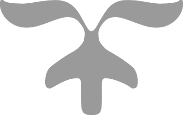 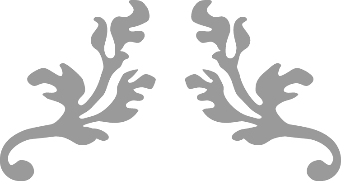 